国家税务总局霸州市税务局“依规办事不求人”事项服务指南一、增值税专用发票（增值税税控系统）最高开票限额审批联系人： 胡  勇联系电话：0316-7863482一、实施机构：霸州市税务局二、办公地址：霸州市政务服务中心三、服务对象：自然人、企业法人、事业法人、社会组织、非法人企业、行政机关、其他组织四、设定依据五、申请条件纳税人在初次申请使用增值税专用发票以及变更增值税专用发票限额额度时，向主管税务机关申请办理增值税专用发票（增值税税控系统）最高开票限额审批。六、申请材料七、承诺办理时限：在20个工作日内办结；对20个工作日内无法作出决定的，经决定机构负责人批准可以延长10个工作日。八、收费情况：不收费九、审批单位：霸州市税务局第一税务分局十、咨询电话：0316-7863482胡勇（霸州市税务局第一税务分局负责人）十一、监督电话：0316-7230275  成满社（霸州市税务局党委委员、副局长）【办理流程】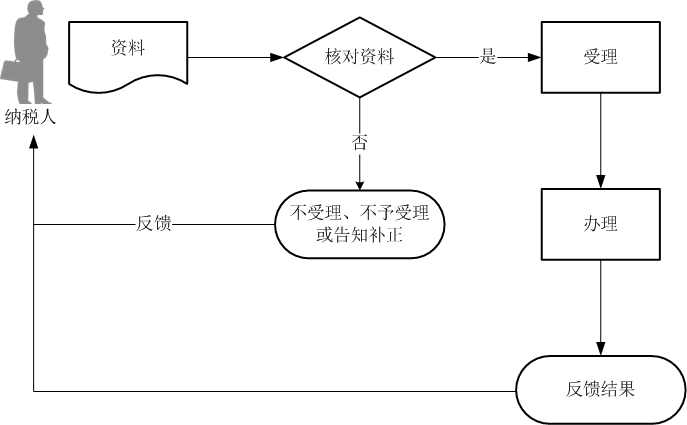 二、税收减免备案联系人： 胡  勇联系电话：0316-7863482一、实施机构：霸州市税务局二、办公地址：霸州市政务服务中心三、服务对象：自然人、企业法人、事业法人、社会组织、非法人企业、行政机关、其他组织四、设定依据五、申请条件符合备案类税收减免的纳税人，如需享受相应税收减免，应向主管税务机关申请办理税收减免备案。申请材料1.安置残疾人就业增值税即征即退优惠（减免性质代码：01012701、01012716，政策依据：财税〔2016〕52号），应报送：（1）《税务资格备案表》2份。（2）安置精神残疾人的，提供精神残疾人同意就业的书面声明以及其法定监护人签字或印章的证明精神残疾人具有劳动条件和劳动意愿的书面材料。（3）安置的残疾人的身份证明复印件，注明与原件一致，并逐页加盖公章。应留存备查资料：《中华人民共和国残疾人证》或《中华人民共和国残疾军人证（1至8级）》。2.光伏发电增值税即征即退优惠（减免性质代码：01021903，政策依据：财税〔2016〕81号），应报送：（1）《税务资格备案表》2份。（2）自产的利用太阳能生产的电力产品的相关材料。3.软件产品增值税即征即退优惠（减免性质代码：01024103，政策依据：财税〔2011〕100号），应报送：（1）《税务资格备案表》2份。（2）取得省级软件产业主管部门认可的软件检测机构出具的检测证明材料；（3）取得软件产业主管部门颁发的《软件产品登记证书》或著作权行政管理部门颁发的《计算机软件著作权登记证书》4.新型墙体材料增值税即征即退优惠（减免性质代码：01064017，政策依据：财税〔2015〕73号），应报送：（1）《税务资格备案表》2份。（2）不属于国家发展和改革委员会《产业结构调整指导目录》中的禁止类、非限制类项目和环境保护部《环境保护综合名录》中的“高污染、高环境风险”产品或者非重污染工艺的声明材料。5.风力发电增值税即征即退优惠（减免性质代码：01064018，政策依据：财税〔2015〕74号），应报送：《税务资格备案表》2份。6.资源综合利用产品及劳务增值税即征即退优惠（减免性质代码：01064019，政策依据：财税〔2015〕78号），应报送：（1）《税务资格备案表》2份。（2）质量检测机构出具的质量检测合格报告复印件。（3）综合利用的资源，属于环境保护部《国家危险废物名录》列明的危险废物的，提供省级及以上环境保护部门颁发的《危险废物经营许可证》原件及复印件。（4）不属于国家发展改革委《产业结构调整指导目录》中的禁止类、限制类项目和环境保护部《环境保护综合名录》中的“高污染、高环境风险”产品或者重污染工艺，以及符合《资源综合利用产品和劳务增值税优惠目录》规定的技术标准和相关条件的书面声明材料。7.黄金期货交易增值税即征即退优惠（减免性质代码：01081520，政策依据：财税〔2008〕5号），应报送：（1）《税务资格备案表》2份。（2）黄金期货交易资格证明材料原件及复印件。8.有形动产融资租赁服务增值税即征即退优惠（减免性质代码：01083916，政策依据：财税〔2016〕36号），应报送：（1）《税务资格备案表》2份。（2）有形动产融资租赁服务业务合同复印件。（3）中国人民银行、银监会、商务部及授权部门批准经营融资租赁业务证明原件及复印件。9.动漫企业增值税即征即退增值税优惠（减免性质代码：01103234、01103235，政策依据：财税〔2018〕38号），应报送：（1）《税务资格备案表》2份。（2）软件产业主管部门颁发的《软件产品登记证书》或著作权行政管理部门颁发的《计算机软件著作权登记证书》。10.飞机维修劳务增值税即征即退优惠（减免性质代码：01120401，政策依据：财税〔2000〕102号），应报送：（1）《税务资格备案表》2份。（2）从事飞机维修劳务的相关资质材料原件及复印件。11.管道运输服务增值税即征即退优惠（减免性质代码：01121311，政策依据：财税〔2016〕36号），应报送：（1）《税务资格备案表》2份。（2）管道运输服务业务合同复印件。12.铂金增值税即征即退优惠（减免性质代码：01129901，政策依据：财税〔2003〕86号），应报送：（1）《税务资格备案表》2份。（2）国内生产企业自产自销铂金的证明材料原件及复印件。（3）上海黄金交易所开具的《上海黄金交易所发票》结算联（查验）。13.合伙创投企业个人合伙人按投资额的一定比例抵扣从合伙创投企业分得的经营所得（减免性质代码：05129999，政策依据：财税〔2018〕55号、国家税务总局公告2018年第43号），应报送：（1）《纳税人减免税备案登记表》2份。（2）《合伙创投企业个人所得税投资抵扣备案表》。14.天使投资个人按投资额的一定比例抵扣转让初创科技型企业股权取得的应纳税所得额（减免性质代码：05129999，政策依据：财税〔2018〕55号），应报送：（1）《纳税人减免税备案登记表》2份。（2）《天使投资个人所得税投资抵扣备案表》。15.对个人销售住房暂免征收土地增值税（减免性质代码：11011701，政策依据：财税〔2008〕137号），应报送：《纳税人减免税备案登记表》2份。16.普通标准住宅增值率不超过20%的土地增值税减免（减免性质代码：11011704，政策依据：中华人民共和国土地增值税暂行条例），应报送：（1）《纳税人减免税备案登记表》2份。（2）减免税申请报告。（3）开发立项及土地使用权等证明复印件。（4）土地增值税清算报告。（5）相关的收入、成本、费用等证明材料。17.转让旧房作为保障性住房且增值额未超过扣除项目金额20%的免征土地增值税（减免性质代码：11011707，政策依据：财税〔2013〕101号），应报送：（1）《纳税人减免税备案登记表》2份。（2）房屋产权证、土地使用权证明复印件。（3）房地产转让合同（协议）复印件。（4）扣除项目金额证明材料（如评估报告，发票等）。（5）政府部门将有关旧房转为改造安置住房的证明材料。18.对企业改制、资产整合过程中涉及的土地增值税予以免征（减免性质代码：11052501、11059901、11059902、11083901、11083902、11083903，政策依据：财税〔2011〕116号、财税〔2013〕3号、财税〔2011〕13号、财税〔2001〕10号、财税〔2003〕212号、财税〔2013〕56号），应报送：（1）《纳税人减免税备案登记表》2份。（2）房屋产权证、土地使用权证明复印件。（3）投资、联营双方的营业执照或资质证明复印件。（4）投资、联营合同（协议）复印件。19.被撤销金融机构清偿债务免征土地增值税（减免性质代码：11129901，政策依据：财税〔2003〕141号），应报送：（1）《纳税人减免税备案登记表》2份。（2）房屋产权证、土地使用权证明复印件。（3）财产处置协议复印件。（4）中国人民银行依法决定撤销的证明材料。20.因城市实施规划、国家建设需要而搬迁，纳税人自行转让房地产免征土地增值税（减免性质代码：11129902，政策依据：财税〔2006〕21号），应报送：（1）《纳税人减免税备案登记表》2份。（2）减免税申请报告。（3）土地使用权证明复印件。（4）政府依法征用、收回土地使用权文件复印件。21.合作建房自用的土地增值税减免（减免性质代码：11129903，政策依据：财税字〔1995〕48号），应报送：（1）《纳税人减免税备案登记表》2份。（2）房屋产权证、土地使用权证明复印件。（3）合作建房合同（协议）复印件。（4）房产分配方案相关材料。22.因国家建设需要依法征用、收回的房地产土地增值税减免（减免性质代码：11129905，政策依据：中华人民共和国土地增值税暂行条例），应报送：（1）《纳税人减免税备案登记表》2份。（2）减免税申请报告。（3）土地使用权证明复印件。（4）政府依法征用、收回房地产权文件复印件。七、承诺办理时限：即时办结八、收费情况：不收费九、审批单位：霸州市税务局第一税务分局十、咨询电话：0316-7863482胡勇（霸州市税务局第一税务分局负责人）十一、监督电话：0316-7230275  成满社（霸州市税务局党委委员、副局长）【办理流程】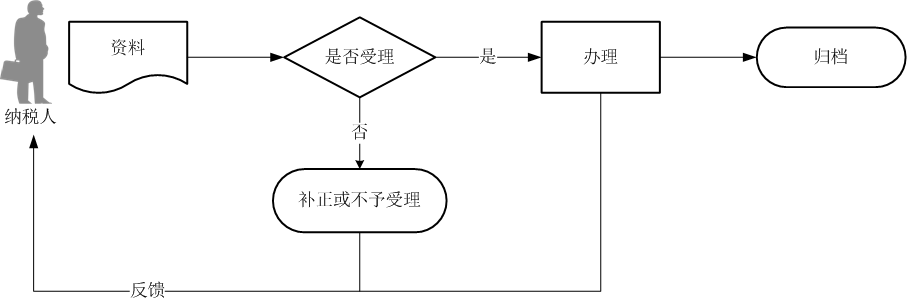 三、农产品增值税进项税额扣除标准备案联系人： 胡  勇联系电话：0316-7863482一、实施机构：霸州市税务局二、办公地址：霸州市政务服务中心三、服务对象：自然人、企业法人、事业法人、社会组织、非法人企业、行政机关、其他组织四、设定依据1、《中华人民共和国税收征收管理法》（主席令第60号）第三十三条；2、《财政部 国家税务总局关于在部分行业试行农产品增值税进项税额核定扣除办法的通知》（财税{2012}38号）附件1《农产品增值税进项税额核定扣除试点实施办法》第十三条。五、申请条件农产品增值税进项税额扣除标准备案，是指根据《财政部国家税务总局关于在部分行业试行农产品增值税进项税额核定扣除办法的通知》（财税〔2012〕38号）规定，试点纳税人购进农产品直接销售、购进农产品用于生产经营且不构成货物实体扣除标准的核定采取备案制，抵扣农产品增值税进项税额的试点纳税人应在申报缴纳税款时向主管税务机关备案。1.自2019年4月1日起，纳税人购进农产品，原适用10%扣除率的，扣除率调整为9%。纳税人购进用于生产或者委托加工13%税率货物的农产品，按照10%的扣除率计算进项税额。2.试点纳税人购进农产品直接销售的，农产品增值税进项税额按照以下方法核定扣除：当期允许抵扣农产品增值税进项税额＝当期销售农产品数量/（1－损耗率）×农产品平均购买单价×9%/（1＋9%）损耗率＝损耗数量/购进数量。3.试点纳税人购进农产品用于生产经营且不构成货物实体的（包括包装物、辅助材料、燃料、低值易耗品等），增值税进项税额按照以下方法核定扣除：当期允许抵扣农产品增值税进项税额＝当期耗用农产品数量×农产品平均购买单价×9%（或10%）/（1+9%）。六、申请材料七、承诺办理时限：即时办结八、收费情况：不收费九、审批单位：霸州市税务局第一税务分局十、咨询电话：0316-7863482胡勇（霸州市税务局第一税务分局负责人）十一、监督电话：0316-7230275  成满社（霸州市税务局党委委员、副局长）四、货物运输业小规模纳税人异地代开增值税专用发票备案联系人： 胡  勇联系电话：0316-7863482一、实施机构：霸州市税务局二、办公地址：霸州市政务服务中心三、服务对象：自然人、企业法人、事业法人、社会组织、非法人企业、行政机关、其他组织四、设定依据《货物运输业小规模纳税人申请代开增值税专用发票管理办法》（国家税务总局公告第45号）第四条五、申请条件1.纳税人在境内提供公路或内河货物运输服务，需要开具增值税专用发票的，可通过此事项办理，将相关信息予以备案，以便纳税人代开增值税专用发票时，税务机关予以调取、使用相关信息。按照“一地登记、多地（跨省）通办”的原则，实现货物运输业小规模纳税人异地开票。2.纳税人在境内提供公路或内河货物运输服务，需要开具增值税专用发票的，可在税务登记地、货物起运地、货物到达地或运输业务承揽地（含互联网物流平台所在地）中任何一地，就近向税务机关（以下称代开单位）申请代开增值税专用发票。3.同时具备以下条件的纳税人（以下简称纳税人）适用本办法。（1）在中华人民共和国境内（以下简称境内）从事公路、内河货物运输，并办理了市场监管部门登记和税务登记；（2）提供公路货物运输服务的（以4.5吨及以下普通货运车辆从事普通道路货物运输经营的除外）取得《中华人民共和国道路运输经营许可证》、《中华人民共和国道路运输证》；提供内河货物运输服务的，取得《国内水路运输经营许可证》、《船舶营业运输证》；（3）向税务登记地主管税务机关（以下简称主管税务机关）登记为增值税小规模纳税人；（4）将营运机动车、船舶信息向主管税务机关进行了备案。4.纳税人在《货物运输业代开增值税专用发票缴纳税款申报单》中填写的运输工具相关信息，须与其向主管税务机关备案的信息一致。5.《中华人民共和国道路运输经营许可证》、《中华人民共和国道路运输证》报送条件为：从事行业选择为公路货物运输服务的（以4.5吨及以下普通货运车辆从事普通道路货物运输经营的除外）纳税人；6.《国内水路运输经营许可证》、《船舶营业运输证》报送条件为：从事行业选择为内河货物运输的纳税人。六、申请材料七、承诺办理时限：即时办结八、收费情况：不收费九、审批单位：霸州市税务局第一税务分局十、咨询电话：0316-7863482胡勇（霸州市税务局第一税务分局负责人）十一、监督电话：0316-7230275  成满社（霸州市税务局党委委员、副局长）五、其他出口退（免）税备案联系人： 胡  勇联系电话：0316-7863482一、实施机构：霸州市税务局二、办公地址：霸州市政务服务中心三、服务对象：自然人、企业法人、事业法人、社会组织、非法人企业、行政机关、其他组织四、设定依据1、《中华人民共和国税收征收管理法》（主席令第60号）第三十三条；2、《国家税务总局关于部分税务行政审批事项取消后有关管理问题的公告》（国家税务总局公告第56号）第三条；3、《国家税务总局关于进一步加强出口退（免）税事中事后管理有关问题的公告》（国家税务总局公告第1号）第一条；4、《国家税务总局关于出口退（免）税申报有关问题的公告》（国家税务总局公告第16号）第一条；5、《国家税务总局关于优化调整出口退税信息系统更好服务纳税人有关事项的公告》（国家税务总局公告第15号）第二条；6、《财政部 国家税务总局关于出口货物劳务增值税和消费税政策的通知》（财税{2012}39号）第十条。五、申请条件其他出口退（免）税备案指出口企业为申报出口退（免）税或其他涉税业务而向税务机关申请办理的备案事项以及后续变更事项。本事项具体包括：集团公司成员企业备案管理、免税品经营企业销售货物退税备案管理、边贸代理出口备案管理。1.集团公司成员企业备案管理需要认定为可按收购视同自产货物申报免抵退税的集团公司，集团公司总部需向集团公司总部所在地的地级以上（含本级）税务机关申请办理备案。税务机关对符合规定的申请及时办理备案手续。集团公司成员企业备案若发生备案内容变更的，主管税务机关应结合其提供的相关资料办理备案变更手续。集团公司成员企业备案不需要单独撤回，该备案信息随着集团公司总部出口退（免）税备案的撤回而失效。2.免税品经营企业销售货物退税备案管理免税品经营企业享受销售货物退税政策的，应向主管税务机关申请备案。如企业的经营范围发生变化，应在变化之日后的首个增值税纳税申报期内进行备案变更。税务机关对符合规定的申请及时办理备案手续。3.边贸代理出口备案管理以边境小额贸易方式代理外国企业、外国自然人出口货物，出口企业应当在货物报关出口之日（以出口货物报关单上的出口日期为准）次月起至次年4月30日前的各增值税纳税申报期内，提供规定资料向主管税务机关办理代理报关备案。主管税务机关受理企业申请后，对于符合规定的办理相关备案手续。出口企业以边境小额贸易方式代理外国企业、外国自然人出口的货物，按规定已备案的，不属于增值税应税范围，其仅就代理费收入进行增值税申报。六、申请材料1.集团公司成员企业备案管理 集团公司成员企业备案报送资料清单 2.免税品经营企业销售货物退税备案管理 免税品经营企业销售货物退税备案管理报送资料清单 3.边贸代理出口备案管理 七、承诺办理时限：即时办结八、收费情况：不收费九、审批单位：霸州市税务局第一税务分局十、咨询电话：0316-7863482胡勇（霸州市税务局第一税务分局负责人）十一、监督电话：0316-7230275  成满社（霸州市税务局党委委员、副局长）六、非居民企业股权转让适用特殊性税务处理的备案联系人： 胡  勇联系电话：0316-7863482一、实施机构：霸州市税务局二、办公地址：霸州市政务服务中心三、服务对象：自然人、企业法人、事业法人、社会组织、非法人企业、行政机关、其他组织四、设定依据1、《中华人民共和国税收征收管理法》（主席令第60号）第三十三条；2、《国家税务总局关于非居民企业股权转让适用特殊性税务处理有关问题的公告》（国家税务总局公告第72号）第二条、第四条；3、《财政部 国家税务总局关于企业重组业务企业所得税处理若干问题的通知》（财税{2009}59号）第十一条。五、申请条件非居民企业发生以下符合《财政部国家税务总局关于企业重组业务企业所得税处理若干问题的通知》（财税[2009]59号）第七条第（一）、（二）项规定的情形，并选择特殊性税务处理的，应于股权转让合同或协议生效且完成市场监管部门变更登记手续30日内进行备案。（1）非居民企业向其100%直接控股的另一非居民企业转让其拥有的居民企业股权，没有因此造成以后该项股权转让所得预提税负担变化，且转让方非居民企业向主管税务机关书面承诺在3年（含3年）内不转让其拥有受让方非居民企业的股权；包括因境外企业分立、合并导致中国居民企业股权被转让的情形。（2）非居民企业向与其具有100%直接控股关系的居民企业转让其拥有的另一居民企业股权。包括因境外企业分立、合并导致中国居民企业股权被转让的情形。六、申请材料七、承诺办理时限：30个工作日内办结八、收费情况：不收费九、审批单位：霸州市税务局第一税务分局十、咨询电话：0316-7863482胡勇（霸州市税务局第一税务分局负责人）十一、监督电话：0316-7230275  成满社（霸州市税务局党委委员、副局长）七、服务贸易等项目对外支付税务备案联系人： 胡  勇联系电话：0316-7863482一、实施机构：霸州市税务局二、办公地址：霸州市政务服务中心三、服务对象：自然人、企业法人、事业法人、社会组织、非法人企业、行政机关、其他组织四、设定依据1、《中华人民共和国税收征收管理法》（主席令第60号）第三十三条；2、《国家税务总局 国家外汇管理局关于服务贸易等项目对外支付税务备案有关问题的公告》（国家税务总局、国家外汇管理局公告第40号）全文；3、《国家税务总局 国家外汇管理局关于服务贸易等项目对外支付税务备案有关问题的补充公告》（国家税务总局、国家外汇管理局公告第19号）全文；五、申请条件1.境内机构和个人向境外单笔支付等值5万美元以上（不含等值5万美元，下同）下列外汇资金，除《国家税务总局国家外汇管理局关于服务贸易等项目对外支付税务备案有关问题的公告》（国家税务总局公告2013年第40号发布，国家税务总局公告2018年第31号修改）第3条规定的情形外，均应向所在地主管税务机关进行税务备案：（1）境外机构或个人从境内获得的包括运输、旅游、通信、建筑安装及劳务承包、保险服务、金融服务、计算机和信息服务、专有权利使用和特许、体育文化和娱乐服务、其他商业服务、政府服务等服务贸易收入；（2）境外个人在境内的工作报酬，境外机构或个人从境内获得的股息、红利、利润、直接债务利息、担保费以及非资本转移的捐赠、赔偿、税收、偶然性所得等收益和经常转移收入；（3）境外机构或个人从境内获得的融资租赁租金、不动产的转让收入、股权转让所得以及外国投资者其他合法所得。外国投资者以境内直接投资合法所得在境内再投资单笔5万美元以上的，应按照本规定进行税务备案。2.非境内注册居民企业取得来源于中国境内的股息、红利等权益性投资收益和利息、租金、特许权使用费所得、转让财产所得以及其他所得，应当向相关支付方出具本企业的《境外注册中资控股企业居民身份认定书》复印件。相关支付方凭上述复印件不予履行该所得的税款扣缴义务，并在对外支付上述外汇资金时凭该复印件向主管税务机关申请开具相关税务证明。其中涉及个人所得税、营业税等其他税种纳税事项的，仍按对外支付税务证明开具的有关规定办理。六、申请材料七、承诺办理时限：税务机关应在收到《备案表》后15个工作日内启动后续管理。八、收费情况：不收费九、审批单位：霸州市税务局第一税务分局十、咨询电话：0316-7863482胡勇（霸州市税务局第一税务分局负责人）十一、监督电话：0316-7230275  成满社（霸州市税务局党委委员、副局长）八、科技成果转化暂不征收个人所得税备案联系人： 胡  勇联系电话：0316-7863482一、实施机构：霸州市税务局二、办公地址：霸州市政务服务中心三、服务对象：自然人、企业法人、事业法人、社会组织、非法人企业、行政机关、其他组织四、设定依据《国家税务总局关于3项个人所得税事项取消审批实施后续管理的公告》（国家税务总局公告第5号）第一条五、申请条件科研机构、高等学校转化职务科技成果以股份或出资比例等股权形式给予个人奖励，获奖人在取得股份、出资比例时，暂不缴纳个人所得税；取得按股份、出资比例分红或转让股权、出资比例所得时，应依法缴纳个人所得税。将职务科技成果转化为股份、投资比例的科研机构、高等学校或者获奖人员，应在授（获）奖的次月15日内向主管税务机关备案，报送《科技成果转化暂不征收个人所得税备案表》。技术成果价值评估报告、股权奖励文件及其他证明材料由奖励单位留存备查。六、申请材料七、承诺办理时限：即时办结八、收费情况：不收费九、审批单位：霸州市税务局第一税务分局十、咨询电话：0316-7863482胡勇（霸州市税务局第一税务分局负责人）十一、监督电话：0316-7230275  成满社（霸州市税务局党委委员、副局长）九、境内机构和个人发包工程作业或劳务项目备案联系人： 胡  勇联系电话：0316-7863482一、实施机构：霸州市税务局二、办公地址：霸州市政务服务中心三、服务对象：自然人、企业法人、事业法人、社会组织、非法人企业、行政机关、其他组织四、设定依据《非居民承包工程作业和提供劳务税收管理暂行办法》（国家税务总局令第19号）第五条、第七条五、申请条件境内机构和个人向非居民发包工程作业或劳务项目的，应当自项目合同签订之日起30日内，向主管税务机关报送《境内机构和个人发包工程作业或劳务项目报告表》等资料。境内机构和个人向非居民发包工程作业或劳务项目合同发生变更的，发包方或劳务受让方应自变更之日起10日内向所在地主管税务机关报送《非居民项目合同变更情况报告表》。六、申请材料七、报送条件1.《境内机构和个人发包工程作业或劳务项目报告表》的报送条件为纳税人正常办理境内机构和个人发包工程作业或劳务项目备案。2.《非居民项目合同变更情况报告表》的报送条件为纳税人申请办理境内机构和个人发包工程作业或劳务项目备案变更。3.合同中文译本的报送条件为当合同为外文时。4.税务代理委托书复印件的报送条件为非居民委托境内代理人履行纳税义务。5.税务登记证副本复印件为纳税人申请办理境内机构和个人发包工程作业或劳务项目备案时提交，已实行实名制的可取消报送。6.非居民对有关事项的书面说明的报送条件为非居民对有关事项作出了书面说明。7.与经营业务相关的合同复印件为纳税人申请办理境内机构和个人发包工程作业或劳务项目备案时提交，对税务机关能够获取相关信息的可取消报送复印件。八、承诺办理时限：即时办结九、收费情况：不收费十、审批单位：霸州市税务局第一税务分局十一、咨询电话：0316-7863482胡勇（霸州市税务局第一税务分局负责人）十二、监督电话：0316-7230275  成满社（霸州市税务局党委委员、副局长）十、财务会计制度及核算软件备案报告联系人： 胡  勇联系电话：0316-7863482一、实施机构：霸州市税务局二、办公地址：霸州市政务服务中心三、服务对象：自然人、企业法人、事业法人、社会组织、非法人企业、行政机关、其他组织四、设定依据《中华人民共和国税收征收管理法》（主席令第60号）第二十条。五、申请条件1.从事生产、经营的纳税人应当自领取税务登记证件之日起15日内，将其财务、会计制度或者财务、会计处理办法等信息报送税务机关备案。2.纳税人使用计算机记账的，还应在使用前将会计电算化系统的会计核算软件、使用说明书及有关资料报送主管税务机关备案。3.非境内注册居民企业应当按照中国有关法律、法规和国务院财政、税务主管部门的规定，编制财务、会计报表，并在领取税务登记证件之日起15日内将企业的财务、会计制度或者财务会计、处理办法及有关资料报送主管税务机关备案。4.本业务也适用于上述备案内容的变更。六、申请材料七、报送条件财务会计核算软件、使用说明书复印件的报送条件为使用计算机记账的，对于税务机关能够获取相关信息的可取消报送复印件。八、承诺办理时限：即时办结九、收费情况：不收费十、审批单位：霸州市税务局第一税务分局十一、咨询电话：0316-7863482胡勇（霸州市税务局第一税务分局负责人）十二、监督电话：0316-7230275  成满社（霸州市税务局党委委员、副局长）十一、中国税收居民身份证明的开具联系人： 胡  勇联系电话：0316-7863482一、实施机构：霸州市税务局二、办公地址：霸州市政务服务中心三、服务对象：自然人、企业法人、事业法人、社会组织、非法人企业、行政机关、其他组织四、设定依据1、《国家税务总局关于开具〈中国税收居民身份证明〉有关事项的公告》（国家税务总局公告2016年第40号发布，国家税务总局公告2018年第31号修改）第一条；2、《国家税务总局关于调整〈中国税收居民身份证明〉有关事项的公告》（国家税务总局公告2019年第17号）第一条。五、申请条件1.企业或个人（以下称申请人）为享受中国政府签署的税收协定，内地与香港、澳门签署的税收安排以及大陆与台湾签署的税收协议，航空协定税收条款，海运协定税收条款，汽车运输协定税收条款，互免国际运输收入税收协议或者换函的协定待遇，就其构成中国税收居民身份的任一公历年度向主管税务机关申请开具《中国税收居民身份证明》（以下简称《税收居民证明》）。2.申请人需填写并向主管其所得税的县（市、区）税务局（以下统称主管税务机关）递交《中国税收居民身份证明》申请表，主管税务机关根据《中华人民共和国企业所得税法》及其实施条例、《中华人民共和国个人所得税法》及其实施条例等规定，结合纳税人登记注册、在中国境内住所及居住时间等情况对居民身份进行判定。3.中国居民企业的境内、外分支机构应当通过其总机构向总机构主管税务机关提出申请。合伙企业应当以其中国居民合伙人作为申请人，向合伙人主管税务机关提出申请。4.申请人可以就其构成中国税收居民的任一公历年度申请开具居民身份证明。缔约对方税务主管当局对居民身份证明样式有特殊要求的，申请人应当提供书面说明以及居民身份证明样式，主管税务机关可以按照有关规定予以办理。5.主管税务机关在受理申请之日起10个工作日内，由负责人签发《税收居民证明》并加盖公章或者将不予开具的理由书面告知申请人。6.主管税务机关无法准确判断居民身份的，应当及时报告上级税务机关。需要报告上级税务机关的，主管税务机关应当在受理申请之日起20个工作日内办结。六、申请材料七、报送条件1.因户籍、家庭、经济利益关系而在中国境内习惯性居住的相关证明材料或者说明材料的报送条件为申请人为个人且在中国境内有住所；证明材料包括申请人身份信息、住所情况说明等资料；2.在中国境内实际居住时间的相关证明材料或者说明材料的报送条件为申请人为个人且在中国境内无住所，而一个纳税年度内在中国境内居住累计满183天的个人，证明材料包括出入境信息等资料；3.总分机构的登记注册情况或复印件的报送条件为境内、外分支机构通过其总机构提出申请时，能够获取相关信息的可取消复印件的报送；4.合伙企业登记注册情况或复印件的报送条件为在以合伙企业的中国居民合伙人提出申请时，能够通过政府信息共享获取相关信息的可取消复印件的报送；5.补充提供的相关资料的报送条件为主管税务机关或者上级税务机关根据申请人提交资料无法作出判断的，要求申请人补充提供相关资料的。6.需要特殊要求书面说明以及《税收居民证明》样式的报送条件为缔约对方税务主管当局对《税收居民证明》样式有特殊要求的。上述填报或报送的资料应当采用中文文本。相关资料原件为外文文本的，应当同时提供中文译本。申请人可以以复印件向主管税务机关提交上述资料，但是应当在复印件上加盖申请人印章或签字，并按照主管税务机关要求报验原件。八、承诺办理时限：10个工作日内办结。需要报告上级税务机关的，在受理申请之日起20个工作日内办结。九、收费情况：不收费十、审批单位：霸州市税务局第一税务分局十一、咨询电话：0316-7863482胡勇（霸州市税务局第一税务分局负责人）十二、监督电话：0316-7230275  成满社（霸州市税务局党委委员、副局长）十二、发票真伪鉴定联系人： 胡  勇联系电话：0316-7863482一、实施机构：霸州市税务局二、办公地址：霸州市政务服务中心三、服务对象：自然人、企业法人、事业法人、社会组织、非法人企业、行政机关、其他组织四、设定依据1、《中华人民共和国发票管理办法》（1993年12月12国务院批准、1993年12月23日财政部令第6号发布，依据2019年3月2日国务院令第709号修订）第二十四条；2、《中华人民共和国发票管理办法实施细则》（2011年2月14日以国家税务总局令第25号公布，根据2019年7月24日《国家税务总局关于公布取消一批税务证明事项以及废止和修改部分规章规范性文件的决定》修正）第三十三条五、申请条件1.税务机关应当提供查询发票真伪的便捷渠道。2.用票单位和个人有权申请税务机关对发票的真伪进行鉴别，收到申请的税务机关应当受理并负责鉴别发票的真伪，鉴别有困难的，可以提请发票监制税务机关协助鉴别。3.在伪造、变造现场以及买卖地、存放地查获的发票，由当地税务机关鉴别。六、申请材料七、报送条件1.待鉴定发票及其复印件或者电子数据的报送条件为行政执法部门鉴定发票的；2.单位介绍信的报送条件为申请人为行政执法部门的。八、承诺办理时限：即时办结九、收费情况：不收费十、审批单位：霸州市税务局第一税务分局十一、咨询电话：0316-7863482胡勇（霸州市税务局第一税务分局负责人）十二、监督电话：0316-7230275  成满社（霸州市税务局党委委员、副局长）十三、境外注册中资控股居民企业身份认定申请联系人： 胡  勇联系电话：0316-7863482一、实施机构：霸州市税务局二、办公地址：霸州市政务服务中心三、服务对象：自然人、企业法人、事业法人、社会组织、非法人企业、行政机关、其他组织四、设定依据《境外注册中资控股居民企业所得税管理办法（试行）》（国家税务总局公告2011年第45号发布，国家税务总局公告2018年第31号修改）第七条、第八条五、申请条件1.符合居民企业认定条件的境外中资企业，须向其中国境内主要投资者登记注册地主管税务机关提出居民企业认定申请，主管税务机关对其居民企业身份进行初步判定后，逐级报省局确认。经省局确认后抄送其境内其他投资地相关省税务机关。2.境外中资企业同时符合以下条件的，应判定其为实际管理机构在中国境内的居民企业（以下称非境内注册居民企业），并实施相应的税收管理，就其来源于中国境内、境外的所得征收企业所得税。（1）企业负责实施日常生产经营管理运作的高层管理人员及其高层管理部门履行职责的场所主要位于中国境内；（2）企业的财务决策（如借款、放款、融资、财务风险管理等）和人事决策（如任命、解聘和薪酬等）由位于中国境内的机构或人员决定，或需要得到位于中国境内的机构或人员批准；（3）企业的主要财产、会计账簿、公司印章、董事会和股东会议纪要档案等位于或存放于中国境内；（4）企业1/2（含1/2）以上有投票权的董事或高层管理人员经常居住于中国境内。3.对于实际管理机构的判断，应当遵循实质重于形式的原则。境外中资企业应当根据生产经营和管理的实际情况，自行判定实际管理机构是否设立在中国境内。4.所称主管税务机关是指境外注册中资控股居民企业中国境内主要投资者登记注册地主管税务机关。六、申请材料七、承诺办理时限：40个工作日内办结。八、收费情况：不收费九、审批单位：霸州市税务局第一税务分局十、咨询电话：0316-7863482胡勇（霸州市税务局第一税务分局负责人）十一、监督电话：0316-7230275  成满社（霸州市税务局党委委员、副局长）十四、发票票种核定联系人： 胡  勇联系电话：0316-7863482一、实施机构：霸州市税务局二、办公地址：霸州市政务服务中心三、服务对象：自然人、企业法人、事业法人、社会组织、非法人企业、行政机关、其他组织四、设定依据《中华人民共和国发票管理办法》（1993年12月12日国务院批准、1993年12月23日财政部令第6号发布，依据2019年3月2日国务院令第709号修订）第十五条五、申请条件1.纳税人需领用增值税专用发票的，需进行增值税防伪税控系统最高开票限额的审批；2.外出经营的纳税人，需领用经营地发票的，税务人员可以要求其提供保证人或者根据所领购发票的票面限额及数量交纳不超过10000元的保证金，并限期缴销发票；3.如果纳税人需核定印有本单位名称发票，前提是必须先办理“印制有本单位名称发票”，纳税人方可申请发票票种核定。六、申请材料七、报送条件税务登记证副本的报送条件为未实行“多证合一、一照一码、两证整合”登记模式的纳税人报送，已实行实名办税的纳税人可取消报送；八、承诺办理时限：5个工作日内办结；本事项办结时限不包含对申请增值税专用发票的纳税人，增值税专用发票（增值税税控系统）最高开票限额审批环节时限。对已办理增值税专用发票发票票种核定的纳税人，如申请重新核定，而且核定增量较大，不太符合企业发展规律，为了防范发票风险，建议申请重新核定增值税专用发票单次（月）领用数量的，适用以下流程：纳税人申请重新核定增值税专用发票发票数量超过原数量50%的，第一税务分局受理后传递税源管理部门审查，5个工作日办结，但纳税信用等级A、B级纳税人申请调整增量的除外。纳税信用A级、B级的纳税人生产经营情况发生变化，需要调整增值税发票用量，手续齐全的，按照规定即时办理。纳税人申请申请增值税普通发票的，按照规定即时办结。九、收费情况：不收费十、审批单位：霸州市税务局第一税务分局十一、咨询电话：0316-7863482胡勇（霸州市税务局第一税务分局负责人）十二、监督电话：0316-7230275  成满社（霸州市税务局党委委员、副局长）十五、印制有本单位名称发票联系人： 胡  勇联系电话：0316-7863482一、实施机构：霸州市税务局二、办公地址：霸州市政务服务中心三、服务对象：自然人、企业法人、事业法人、社会组织、非法人企业、行政机关、其他组织四、设定依据1、《中华人民共和国发票管理办法》第十五条；2、《中华人民共和国发票管理办法实施细则》(国家税务总局令第25号公布，国家税务总局令第37号、第44号、第48号修改)第五条五、申请条件用票单位可以向税务机关申请使用印有本单位名称的发票，税务机关依据《中华人民共和国发票管理办法》第十五条的规定，确认印有该单位名称发票的种类和数量。六、申请材料七、报送条件发票专用章印模报送条件为首次申请发票票种核定时提供。八、承诺办理时限：5个工作日内办结。九、收费情况：不收费十、审批单位：霸州市税务局第一税务分局十一、咨询电话：0316-7863482胡勇（霸州市税务局第一税务分局负责人）十二、监督电话：0316-7230275  成满社（霸州市税务局党委委员、副局长）十六、出口退（免）税分类管理评定申请联系人： 胡  勇联系电话：0316-7863482一、实施机构：霸州市税务局二、办公地址：霸州市政务服务中心三、服务对象：自然人、企业法人、事业法人、社会组织、非法人企业、行政机关、其他组织四、设定依据1、《国家税务总局关于发布修订后的<出口退(免)税企业分类管理办法>的公告》(国家税务总局公告2016年第46号)第十条；2、《国家税务总局关于优化整合出口退税信息系统更好服务纳税人有关事项的公告》（国家税务总局公告2021年第15号）第五条五、申请条件税务机关应按照风险可控、放管服结合、利于遵从、便于办税的原则，对出口退（免）税企业（以下简称出口企业）进行分类管理。各省、自治区、直辖市、计划单列市税务局负责本地区出口企业分类管理的组织实施。具有出口退（免）税审批权限的税务局负责所辖出口企业管理类别的评定工作。出口企业管理类别分为一类、二类、三类、四类，分别适用不同的出口退税管理。出口企业相关情形发生变更并申请调整管理类别的，主管税务机关应按照有关规定及时开展评定工作。税务机关发现出口企业需实施管理类别动态调整情形的应按规定调整其管理类别。地（市）级税务机关负责评定的，县（区）级税务机关须进行初评后，报地（市）级税务机关审定。地（市）级税务机关按照本事项中的评定、复审和核准三个节点进行审定，涉及的表单不变。税务机关完成管理类别评定、变更或调整工作的次月起，对出口企业实施对应的分类管理措施。税务机关应提高税源管理部门、纳税服务部门、稽查部门、进出口税收管理部门之间信息共享的质量和效率，建立相应的信息通报制度，及时传递出口企业的纳税信用级别评定结果、纳税评估情况、税务稽查立案及处理情况等信息。六、申请材料七、报送条件生产型出口企业生产能力情况报告为申请或申请复评出口企业管理类别评定为一类的生产企业提供。 出口退（免）税企业内部风险控制体系建设情况报告为申请或申请复评出口企业管理类别评定为一类的出口企业提供。 重新评定管理类别书面申请为申请重新评定出口退（免）税分类管理类别时提供。八、承诺办理时限：主管税务机关发现出口企业存在规定的需调整管理类别情形的，应自发现之日起20个工作日内，调整其出口企业管理类别。出口企业因纳税信用级别、海关企业信用管理类别、外汇管理的分类管理等级等发生变化，或者对分类管理类别评定结果有异议的，可以书面向负责评定出口企业管理类别的税务机关提出重新评定管理类别。有关税务机关应按照出口退（免）税企业分类管理办法的规定，自收到企业复评资料之日起20个工作日内完成评定工作。但评定标准调整后，对于符合一类出口企业评定标准的生产企业，可按照规定提交相关资料申请变更其管理类别。税务机关应自受理企业资料之日起15个工作日内完成评定调整工作。评定标准调整后，对符合二类出口企业评定标准的企业，税务机关应于15个工作日内完成评定调整工作。九、收费情况：不收费十、审批单位：霸州市税务局第一税务分局十一、咨询电话：0316-7863482胡勇（霸州市税务局第一税务分局负责人）十二、监督电话：0316-7230275  成满社（霸州市税务局党委委员、副局长）十七、退税商店资格信息报告联系人： 胡  勇联系电话：0316-7863482一、实施机构：霸州市税务局二、办公地址：霸州市政务服务中心三、服务对象：自然人、企业法人、事业法人、社会组织、非法人企业、行政机关、其他组织四、设定依据《国家税务总局关于发布〈境外旅客购物离境退税管理办法（试行）〉的公告》（国家税务总局公告2015年第41号）第二章第四条五、申请条件1.申请办理退税商店备案企业应满足以下条件：（1）具有增值税一般纳税人资格；（2）纳税信用等级在B级以上；（3）同意安装、使用离境退税管理系统，并保证系统应当具备的运行条件，能够及时、准确地向主管税务机关报送相关信息；（4）已经安装并使用增值税发票系统升级版；（5）同意单独设置退税物品销售明细账，并准确核算。2.退税商店资格信息报告事项包括：退税商店备案及变更。六、申请材料七、报送条件1.企业书面同意书为申请退税商店资格备案事项的企业提供；2.备案变更的相关证件及资料为申请退税商店备案变更事项的企业提供。八、承诺办理时限：备案在21个工作日内办结，变更在11个工作日内办结。九、收费情况：不收费十、审批单位：霸州市税务局第一税务分局十一、咨询电话：0316-7863482胡勇（霸州市税务局第一税务分局负责人）十二、监督电话：0316-7230275  成满社（霸州市税务局党委委员、副局长）十八、纳税信用复评联系人： 胡  勇联系电话：0316-7863482一、实施机构：霸州市税务局二、办公地址：霸州市政务服务中心三、服务对象：自然人、企业法人、事业法人、社会组织、非法人企业、行政机关、其他组织四、设定依据1、《国家税务总局关于发布〈纳税信用管理办法（试行）〉的公告》（国家税务总局公告2014年第40号）第二十四条；2、《国家税务总局关于明确纳税信用补评和复评事项的公告》(国家税务总局公告2015年第46号)五、申请条件纳税人对纳税信用评价结果有异议的，可在纳税信用评价结果确定的当年内，填写《纳税信用复评申请表》，向主管税务机关申请复评。自受理申请之日起15个工作日内完成复评工作，并向纳税人反馈纳税信用复评信息或提供复评结果的自我查询服务。六、申请材料七、承诺办理时限：15个工作日内办结。八、收费情况：不收费九、审批单位：霸州市税务局第一税务分局十、咨询电话：0316-7863482胡勇（霸州市税务局第一税务分局负责人）十一、监督电话：0316-7230275  成满社（霸州市税务局党委委员、副局长）十九、纳税信用补评联系人： 胡  勇联系电话：0316-7863482一、实施机构：霸州市税务局二、办公地址：霸州市政务服务中心三、服务对象：自然人、企业法人、事业法人、社会组织、非法人企业、行政机关、其他组织四、设定依据1、《国家税务总局关于明确纳税信用补评和复评事项的公告》（国家税务总局公告2015年第46号）第一条、第二条；2、《国家税务总局关于发布〈纳税信用管理办法（试行）〉的公告》（国家税务总局公告2014年第40号）第二十五条五、申请条件纳税人因涉嫌税收违法被立案查处尚未结案的；被审计、财政部门依法查出税收违法行为，税务机关正在依法处理，尚未办结的；已申请税务行政复议、提起行政诉讼尚未结案的原因未参加当年评价的，待上述情形解除或对当期未予评价有异议的，可填写《纳税信用补评申请表》，向主管税务机关申请补充评价。做出评价的税务机关应按规定开展纳税信用补评工作。自受理申请之日起15个工作日内完成补评工作，并向纳税人反馈纳税信用评价信息或提供评价结果的自我查询服务。六、申请材料七、承诺办理时限：15个工作日内办结。八、收费情况：不收费九、审批单位：霸州市税务局第一税务分局十、咨询电话：0316-7863482胡勇（霸州市税务局第一税务分局负责人）十一、监督电话：0316-7230275  成满社（霸州市税务局党委委员、副局长）【办理流程】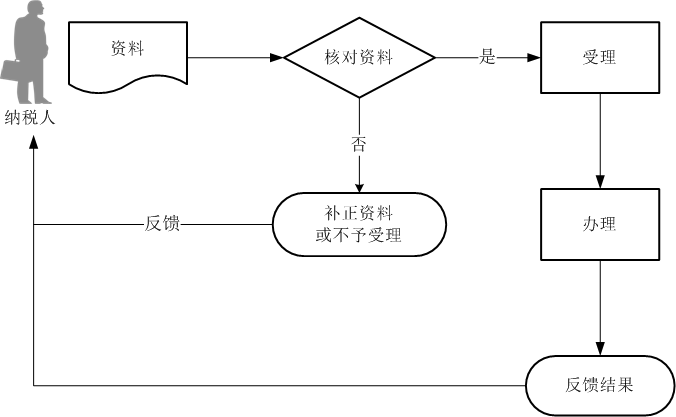 二十、一照一码户登记信息确认联系人： 胡  勇联系电话：0316-7863482一、实施机构：霸州市税务局二、办公地址：霸州市政务服务中心三、服务对象：自然人、企业法人、事业法人、社会组织、非法人企业、行政机关、其他组织四、设定依据1、《中华人民共和国税收征收管理法》第十五条2、《中华人民共和国税收征收管理法实施细则》第十二条3、《税务登记管理办法》(国家税务总局令第7号公布，国家税务总局令第36号、第44号、第48号修改)五、申请条件新设立登记的企业、农民专业合作社（以下统称“企业”）领取由市场监督管理部门核发加载法人和其他组织统一社会信用代码的营业执照后，无需再次进行税务登记，不再领取税务登记证。企业首次办理涉税事宜时，税务机关依据市场监督管理部门共享的登记信息制作《“多证合一”登记信息确认表》，提醒纳税人对其中不全的信息进行补充，对不准的信息进行更正，对需要更新的信息进行补正。对于市场监管部门登记已采集信息，税务机关不再重复采集；其他必要涉税基础信息，可在企业办理有关涉税事宜时，及时采集，陆续补齐。在完成相关信息采集后，企业凭加载统一社会信用代码的营业执照可代替税务登记证使用。税务部门与民政部门之间能够建立省级统一的信用信息共享交换平台、政务信息平台、部门间数据接口并实现登记信息实时传递的，可以参照企业“多证合一”的做法，对已取得统一社会信用代码的社会组织纳税人进行“多证合一”登记模式改革试点，由民政部门受理申请，只发放标注统一社会信用代码的社会组织（社会团体、基金会、民办非企业单位）法人登记证，赋予其税务登记证的全部功能。六、申请材料七、承诺办理时限：即时办结。八、收费情况：不收费九、审批单位：霸州市税务局第一税务分局十、咨询电话：0316-7863482胡勇（霸州市税务局第一税务分局负责人）十一、监督电话：0316-7230275  成满社（霸州市税务局党委委员、副局长）二十一、两证整合个体工商户登记信息确认联系人： 胡  勇联系电话：0316-7863482一、实施机构：霸州市税务局二、办公地址：霸州市政务服务中心三、服务对象：自然人、企业法人、事业法人、社会组织、非法人企业、行政机关、其他组织四、设定依据1、《税务登记管理办法》第二条2、《国家税务总局关于进一步推进“多证合一”工商共享信息运用工作的通知》（税总函〔2017〕402号）五、申请条件已办理“多证合一”“两证整合”的纳税人，对税务机关获取的市场监督管理等登记部门共享的登记信息进行补充更正。已办理“‘多证合一’‘两证整合’纳税人信息报告”的纳税人，若信息发生变化，应及时向税务机关报告变更信息。六、申请材料七、承诺办理时限：即时办结。八、收费情况：不收费九、审批单位：霸州市税务局第一税务分局十、咨询电话：0316-7863482胡勇（霸州市税务局第一税务分局负责人）十一、监督电话：0316-7230275  成满社（霸州市税务局党委委员、副局长）二十二、一照一码户信息变更联系人： 胡  勇联系电话：0316-7863482一、实施机构：霸州市税务局二、办公地址：霸州市政务服务中心三、服务对象：自然人、企业法人、事业法人、社会组织、非法人企业、行政机关、其他组织四、设定依据1、《税务登记管理办法》（国家税务总局令第48号）第十八条、第十九条、第二十条2、《中华人民共和国税收征收管理法实施细则》（国务院令第362号）第十四条3、《中华人民共和国税收征收管理法》（中华人民共和国主席令2015年第23号）第十六条五、申请条件1.一照一码户市场监管部门信息发生变更一照一码户市场监管部门登记信息发生变更，向市场监督管理部门申报办理变更登记，市场监督管理部门完成信息变更后将变更信息共享至省级信息交换平台，税务机关接收市场监管部门变更信息，经确认后更新税务系统内纳税人对应信息。2.一照一码户非市场监管部门登记信息发生变更一照一码户生产经营地、财务负责人等非市场监管部门登记信息发生变化时，向主管税务机关申报变更。主管税务机关应将变更后的生产经营地、财务负责人等信息即时共享至信息交换平台。被调查企业在税务机关实施特别纳税调查调整期间申请变更经营地址的，税务机关在调查结案前原则上不予办理税务变更手续。六、申请材料七、报送条件变更信息的有关资料或证明材料复印件，对于税务机关能够获取相关信息的可取消报送复印件。八、承诺办理时限：即时办结。九、收费情况：不收费十、审批单位：霸州市税务局第一税务分局十一、咨询电话：0316-7863482胡勇（霸州市税务局第一税务分局负责人）十二、监督电话：0316-7230275  成满社（霸州市税务局党委委员、副局长）二十三、两证整合个体工商户信息变更联系人： 胡  勇联系电话：0316-7863482一、实施机构：霸州市税务局二、办公地址：霸州市政务服务中心三、服务对象：自然人、企业法人、事业法人、社会组织、非法人企业、行政机关、其他组织四、设定依据1、《中华人民共和国税收征收管理法》（中华人民共和国主席令2015年第23号）第十六条2、《中华人民共和国税收征收管理法实施细则》（国务院令第362号）第十四条3、《税务登记管理办法》（国家税务总局令第7号公布，国家税务总局令第36号、第44号、第48号修改）第十八条、第十九条、第二十条五、申请条件1.两证整合个体工商户市场监督管理部门发起的变更两证整合个体工商户《个体工商户税务登记信息采集表》中有关信息发生变化的，该个体工商户应向市场监督管理部门申报信息变更。市场监督管理部门完成信息变更后将变更信息共享至外部信息交换系统，税务机关通过外部信息交换系统获取市场监督管理部门的变更信息，确认后进行变更。2.两证整合个体工商户税务部门发起的变更两证整合个体工商户登记信息发生变更，经纳税人申请，也可由税务机关进行变更；税务机关在日常管理过程中发现两证整合个体工商户登记信息发生变更，可以依职权对纳税人登记信息进行变更，并经纳税人签字确认。纳税人名称、纳税人识别号，业主姓名，经营范围不能由税务部门发起变更。六、申请材料七、承诺办理时限：即时办结。八、收费情况：不收费九、审批单位：霸州市税务局第一税务分局十、咨询电话：0316-7863482胡勇（霸州市税务局第一税务分局负责人）十一、监督电话：0316-7230275  成满社（霸州市税务局党委委员、副局长）二十四、纳税人（扣缴义务人）身份信息报告联系人： 胡  勇联系电话：0316-7863482一、实施机构：霸州市税务局二、办公地址：霸州市政务服务中心三、服务对象：自然人、企业法人、事业法人、社会组织、非法人企业、行政机关、其他组织四、设定依据1、《中华人民共和国税收征收管理法实施细则》（国务院令第362号）第十三条2、《税务登记管理办法》（国家税务总局令第7号公布，国家税务总局令第36号、第44号、第48号修改）第二条3、《国家税务总局关于进一步完善税务登记管理有关问题的公告》（国家税务总局公告2011年第21号）第一条、第二条五、申请条件不适用“多证合一”、“两证整合”的纳税人，满足以下情形的纳税人应办理纳税人（扣缴义务人）身份信息报告：1.取得统一社会信用代码，但批准部门为除市场监督管理部门之外其他有关部门批准设立的（例如，社会团体，律师事务所）； 2.因经营地址变更等原因，注销后恢复开业的； 3.有独立的生产经营权、在财务上独立核算并定期向发包人或者出租人上交承包费或租金的承包承租人； 4.境外企业在中国境内承包建筑、安装、装配、勘探工程和提供劳务的； 5.从事生产、经营的纳税人，应经有关部门批准设立但未经有关部门批准的； 6.非境内注册居民企业收到居民身份认定书的； 7.根据税收法律、行政法规的规定负有扣缴税款义务的扣缴义务人，应当办理扣缴税款登记的； 上述纳税人（扣缴义务人）身份信息发生变化的也通过该事项办理。 六、申请材料七、报送条件1.《纳税人（扣缴义务人）基础信息报告表》的报送条件为不适用“多证合一”、“两证整合”的纳税人满足本事项“业务概述”中特定情形时报送；2.法定代表人（负责人、业主）居民身份证、护照或其他合法身份证件的报送条件为新增基础信息采集的单位纳税人、临时税务登记纳税人、个体经营纳税人；3.变更信息的有关资料或证明材料复印件的报送条件为纳税人（扣缴义务人）身份信息发生变更的。八、承诺办理时限：即时办结。九、收费情况：不收费十、审批单位：霸州市税务局第一税务分局十一、咨询电话：0316-7863482胡勇（霸州市税务局第一税务分局负责人）十二、监督电话：0316-7230275  成满社（霸州市税务局党委委员、副局长）二十五、跨区域涉税事项报告联系人： 胡  勇联系电话：0316-7863482一、实施机构：霸州市税务局二、办公地址：霸州市政务服务中心三、服务对象：自然人、企业法人、事业法人、社会组织、非法人企业、行政机关、其他组织四、设定依据1.《中华人民共和国税收征收管理法实施细则》（国务院令第362号）第二十一条2.《国家税务总局关于明确跨区域涉税事项报验管理相关问题的公告》（国家税务总局公告2018年第38号）第一条五、申请条件1.纳税人跨省（自治区、直辖市和计划单列市）临时从事生产经营活动的，向机构所在地的税务机关填报《跨区域涉税事项报告表》。纳税人在省（自治区、直辖市和计划单列市）内跨县（市）临时从事生产经营活动的，是否实施跨区域涉税事项报验管理由各省（自治区、直辖市和计划单列市）税务机关自行确定。2.机构所在地的税务机关受理，发送给经营地的税务机关。3.纳税人合同延期的，既可向经营地的税务机关，也可向机构所在地的税务机关发起延期。4.异地不动产转让和租赁业务不适用跨区域涉税事项管理相关制度规定。六、申请材料七、报送条件提供加载统一社会信用代码的营业执照副本（未换照的出示税务登记证副本）或者加盖纳税人公章的副本复印件为未实行实名办税的纳税人。八、承诺办理时限：即时办结。九、收费情况：不收费十、审批单位：霸州市税务局第一税务分局十一、咨询电话：0316-7863482胡勇（霸州市税务局第一税务分局负责人）十二、监督电话：0316-7230275  成满社（霸州市税务局党委委员、副局长）二十六、跨区域涉税事项报验联系人： 胡  勇联系电话：0316-7863482一、实施机构：霸州市税务局二、办公地址：霸州市政务服务中心三、服务对象：自然人、企业法人、事业法人、社会组织、非法人企业、行政机关、其他组织四、设定依据1.《中华人民共和国税收征收管理法实施细则》（国务院令第362号）第二十一条2.《国家税务总局关于明确跨区域涉税事项报验管理相关问题的公告》（国家税务总局公告2018年第38号）第四条五、申请条件纳税人到达经营地后，首次在经营地办理涉税事宜时，向经营地税务机关报验。经营地税务机关受理纳税人报验信息，反馈报验状态、报验时间、报验机关给机构所在地税务机关。六、申请材料七、报送条件提供加载统一社会信用代码的营业执照副本（未换照的出示税务登记证副本）或者加盖纳税人公章的副本复印件为未实行实名办税的纳税人。八、承诺办理时限：即时办结。九、收费情况：不收费十、审批单位：霸州市税务局第一税务分局十一、咨询电话：0316-7863482胡勇（霸州市税务局第一税务分局负责人）十二、监督电话：0316-7230275  成满社（霸州市税务局党委委员、副局长）二十七、跨区域涉税事项信息反馈联系人： 胡  勇联系电话：0316-7863482一、实施机构：霸州市税务局二、办公地址：霸州市政务服务中心三、服务对象：自然人、企业法人、事业法人、社会组织、非法人企业、行政机关、其他组织四、设定依据1.《中华人民共和国税收征收管理法实施细则》（国务院令第362号）第二十一条2.《国家税务总局关于明确跨区域涉税事项报验管理相关问题的公告》（国家税务总局公告2018年第38号）第五条五、申请条件1.纳税人跨区域经营活动结束后，应当结清经营地税务机关的应纳税款以及其他涉税事项，向经营地的税务机关填报《经营地涉税事项反馈表》。2.经营地税务机关核对资料，发现纳税人存在欠缴税款、多缴（包括预缴、应退未退）税款等未办结事项的，及时制发《税务事项通知书》，通知纳税人办理。纳税人不存在未办结事项的，经营地税务机关核销报验登记，在《经营地涉税事项反馈表》上签署意见（可使用业务专用章）。3.经营地税务机关对《经营地涉税事项反馈表》进行核对后，应当及时将相关信息反馈给机构所在地税务机关。纳税人不需要另行向机构所在地税务机关反馈。六、申请材料七、承诺办理时限：即时办结。八、收费情况：不收费九、审批单位：霸州市税务局第一税务分局十、咨询电话：0316-7863482胡勇（霸州市税务局第一税务分局负责人）十一、监督电话：0316-7230275  成满社（霸州市税务局党委委员、副局长）二十八、增值税一般纳税人登记联系人： 胡  勇联系电话：0316-7863482一、实施机构：霸州市税务局二、办公地址：霸州市政务服务中心三、服务对象：自然人、企业法人、事业法人、社会组织、非法人企业、行政机关、其他组织四、设定依据《增值税一般纳税人登记管理办法》（国家税务总局令第43号）第二条、第三条五、申请条件增值税一般纳税人资格实行登记制，登记事项由增值税纳税人向其主管税务机关办理。1.小规模纳税人会计核算健全，能够提供准确税务资料的，可以向主管税务机关进行增值税一般纳税人登记。2.年应税销售额超过财政部、总局规定的小规模纳税人标准，除《增值税一般纳税人登记管理办法》（国家税务总局令第43号公布）第四条规定外的纳税人，应该向主管税务机关进行增值税一般纳税人登记。3.从事成品油销售的加油站、航空运输企业、电信企业总机构及其分支机构，一律由主管税务机关登记为增值税一般纳税人。4.年应税销售额未超过规定标准的纳税人，会计核算健全，能够提供准确税务资料的，可以向主管税务机关办理增值税一般纳税人资格登记。5.纳税人登记为一般纳税人后，不得转为小规模纳税人，总局另有规定的除外。六、申请材料七、报送条件1.税务登记证副本报送条件为未实行“多证合一、一照一码、两证整合”登记模式的纳税人报送，已实行实名办税的纳税人可取消报送；2.市场监督管理部门核发的加载法人和其他组织统一社会信用代码的营业执照报送条件为实行“多证合一、一照一码、两证整合”登记模式的纳税人报送。八、承诺办理时限：即时办结。九、收费情况：不收费十、审批单位：霸州市税务局第一税务分局十一、咨询电话：0316-7863482胡勇（霸州市税务局第一税务分局负责人）十二、监督电话：0316-7230275  成满社（霸州市税务局党委委员、副局长）二十九、停业登记联系人： 胡  勇联系电话：0316-7863482一、实施机构：霸州市税务局二、办公地址：霸州市政务服务中心三、服务对象：自然人、企业法人、事业法人、社会组织、非法人企业、行政机关、其他组织四、设定依据《个体工商户税收定期定额征收管理办法》（国家税务总局令第 16 号公布， 国家税务总局令第 44 号修改）第二十条、第二十五条五、申请条件1.实行定期定额征收方式的个体工商户或比照定期定额户进行税款征收管理的个人独资企业需要停业的，应当在停业前向税务机关申报办理停业登记。纳税人的停业期限不得超过一年。2.纳税人在申报办理停业登记时，应如实填写申请登记表，说明停业理由、停业期限、停业前的纳税情况和发票的领、用、存情况，并结清应纳税款、滞纳金、罚款。税务机关应收存其税务登记证件及副本。3.纳税人停业期满不能及时恢复生产经营的，应当在停业期满前到税务机关办理延长停业登记，并如实填写《停业复业报告书》。六、申请材料七、报送条件税务登记证正本、税务登记证副本的报送条件为纳税人存在未缴存证件的。八、承诺办理时限：即时办结。九、收费情况：不收费十、审批单位：霸州市税务局第一税务分局十一、咨询电话：0316-7863482胡勇（霸州市税务局第一税务分局负责人）十二、监督电话：0316-7230275  成满社（霸州市税务局党委委员、副局长）三十、复业登记联系人： 胡  勇联系电话：0316-7863482一、实施机构：霸州市税务局二、办公地址：霸州市政务服务中心三、服务对象：自然人、企业法人、事业法人、社会组织、非法人企业、行政机关、其他组织四、设定依据《个体工商户税收定期定额征收管理办法》（国家税务总局令第 16 号公布， 国家税务总局令第 44 号修改）第二十条、第二十五条五、申请条件1.纳税人应当于恢复生产经营之前，向主管税务机关申报办理复业登记，领回并启用税务登记证件。2.纳税人停业期满既未按期复业又不申请延长停业的，税务机关应当视为已恢复营业，实施正常的税收征收管理，并通知纳税人领回税务登记证件。六、申请材料七、承诺办理时限：即时办结。八、收费情况：不收费九、审批单位：霸州市税务局第一税务分局十、咨询电话：0316-7863482胡勇（霸州市税务局第一税务分局负责人）十一、监督电话：0316-7230275  成满社（霸州市税务局党委委员、副局长）三十一、代开增值税专用发票联系人： 胡  勇联系电话：0316-7863482一、实施机构：霸州市税务局二、办公地址：霸州市政务服务中心三、服务对象：自然人、企业法人、事业法人、社会组织、非法人企业、行政机关、其他组织四、设定依据1、《中华人民共和国发票管理办法》（国务院令2010年第587号）第十六条2、《中华人民共和国发票管理办法实施细则》（国家税务总局令第25号公布，国家税务总局令第37号、第44号、第48号修改）第十九条五、申请条件已办理税务登记且未选择自行开具增值税专用发票的小规模纳税人（包括个体经营者），以及总局确定的其他可予代开增值税专用发票的纳税人发生增值税应税行为、需要开具增值税专用发票时，可向其主管税务机关申请代开。1.增值税纳税人申请代开增值税专用发票时，应填写《代开增值税发票缴纳税款申报单》，到主管税务机关税款征收岗位按增值税专用发票上注明的税额全额申报缴纳税款。2.代开专用发票遇有填写错误、销货退回或销售折让等情形的，按照专用发票有关规定处理。税务机关代开专用发票时填写有误的，应及时在防伪税控代开发票系统中作废，重新开具。代开专用发票后发生退票的，税务机关应按照增值税一般纳税人作废或开具负数专用发票的有关规定进行处理。对需要重新开票的，税务机关应同时进行新开票税额与原开票税额的清算，多退少补；对无需重新开票的，按规定退还增值税纳税人已缴的税款或抵顶下期正常申报税款。3.税务机关为小规模纳税人代开专用发票需要开具红字专用发票的，比照一般纳税人开具红字专用发票的处理办法，信息表第二联交代开税务机关。4.增值税小规模纳税人销售其取得的不动产以及其他个人出租不动产，购买方或承租方不属于其他个人的，纳税人缴纳增值税后可以向税务机关申请代开增值税专用发票。对于具备增值税专用发票安全保管条件、可连通网络、税务机关可有效监控代征税款及代开发票情况的政府部门等单位，县（区）以上税务机关经评估后认为风险可控的，可以同意其代征税款并代开增值税专用发票。5.增值税小规模纳税人（其他个人除外）发生增值税应税行为，需要开具增值税专用发票的，可以自愿使用增值税发票管理系统自行开具。选择自行开具增值税专用发票的小规模纳税人，税务机关不再为其代开增值税专用发票。6.接受税务机关委托代征税款的保险企业，向个人保险代理人支付佣金费用后，可代个人保险代理人统一向主管税务机关申请汇总代开增值税普通发票或增值税专用发票。代开增值税发票时，应向主管税务机关出具个人保险代理人的姓名、身份证号码、联系方式、付款时间、付款金额、代征税款的详细清单。主管税务机关为个人保险代理人汇总代开增值税发票时，应在备注栏内注明“个人保险代理人汇总代开”字样。7.未选择自行开具增值税专用发票的货物运输业小规模纳税人，在境内提供公路或内河货物运输服务，需要开具增值税专用发票的，在税务登记地、货物起运地、货物到达地或运输业务承揽地（含互联网物流平台所在地）中任何一地，就近向税务机关申请代开专用发票。六、申请材料七、报送条件1.代开增值税发票缴纳税款申报单的报送条件为除异地代开外的纳税人申请代开增值税专用发票时；2.身份证件及复印件的报送条件为自然人申请代开发票时；3.加载统一社会信用代码的营业执照（或税务登记证或组织机构代码证）及其复印件的报送条件为除自然人外其他纳税人申请代开发票的，已实行实名办税的纳税人可取消报送；4.经办人身份证件及其复印件的报送条件为在纳税人在境内提供公路或内河货物运输服务，需要代开增值税专用发票时以及除自然人外的其他纳税人申请代开发票时；5.《货物运输业代开增值税专用发票缴纳税款申报单》的报送条件为纳税人在境内提供公路或内河货物运输服务，需要代开增值税专用发票时提供。八、承诺办理时限：即时办结。九、收费情况：不收费十、审批单位：霸州市税务局第一税务分局十一、咨询电话：0316-7863482胡勇（霸州市税务局第一税务分局负责人）十二、监督电话：0316-7230275  成满社（霸州市税务局党委委员、副局长）三十二、代开增值税普通发票联系人： 胡  勇联系电话：0316-7863482一、实施机构：霸州市税务局二、办公地址：霸州市政务服务中心三、服务对象：自然人、企业法人、事业法人、社会组织、非法人企业、行政机关、其他组织四、设定依据1、《中华人民共和国发票管理办法》（国务院令2010年第587号）第十六条2、《中华人民共和国发票管理办法实施细则》（国家税务总局令第25号公布，国家税务总局令第37号、第44号、第48号修改）第十九条五、申请条件税务机关依据纳税人申请，为符合代开条件的单位和个人开具增值税普通发票。不能自开增值税普通发票的小规模纳税人销售其取得的不动产，以及其他个人出租不动产，可以向税务机关申请代开增值税普通发票。对于具备增值税普通发票安全保管条件、可连通网络、税务机关可有效监控代征税款及代开发票情况的政府部门等单位，县（区）以上税务机关经评估后认为风险可控的，可以同意其代征税款并代开增值税普通发票。六、申请材料七、报送条件1.加载统一社会信用代码的营业执照（或税务登记证）的报送条件为已办理税务登记的纳税人，实行实名办税的纳税人可取消报送；2.身份证件及其复印件的报送条件为自然人；3.经办人身份证明及其复印件的报送条件为单位；八、承诺办理时限：即时办结。九、收费情况：不收费十、审批单位：霸州市税务局第一税务分局十一、咨询电话：0316-7863482胡勇（霸州市税务局第一税务分局负责人）十二、监督电话：0316-7230275  成满社（霸州市税务局党委委员、副局长）三十三、代开发票作废联系人： 胡  勇联系电话：0316-7863482一、实施机构：霸州市税务局二、办公地址：霸州市政务服务中心三、服务对象：自然人、企业法人、事业法人、社会组织、非法人企业、行政机关、其他组织四、设定依据《中华人民共和国发票管理办法实施细则》（国家税务总局令第25号公布，国家税务总局令第37号、第44号、第48号修改）第二十七条五、申请条件税务机关为纳税人代开发票后，发生销货退回或销售折让、开票有误、应税服务中止等情形，如已跨月，则应按照增值税一般纳税人开具负数专用发票的有关规定进行处理；如未跨月，在收回全部联次后，符合条件的直接按作废处理。六、申请材料七、承诺办理时限：即时办结。八、收费情况：不收费九、审批单位：霸州市税务局第一税务分局十、咨询电话：0316-7863482胡勇（霸州市税务局第一税务分局负责人）十一、监督电话：0316-7230275  成满社（霸州市税务局党委委员、副局长）三十四、出口退（免）税企业备案信息报告联系人： 胡  勇联系电话：0316-7863482一、实施机构：霸州市税务局二、办公地址：霸州市政务服务中心三、服务对象：自然人、企业法人、事业法人、社会组织、非法人企业、行政机关、其他组织四、设定依据1、《国家税务总局关于部分税务行政审批事项取消后有关管理问题的公告》(国家税务总局公告2015年第56号)第三条2、《国家税务总局关于发布〈融资租赁货物出口退税管理办法〉的公告》(国家税务总局公告2014年第56号)第二章第五条3、《国家税务总局关于调整完善外贸综合服务企业办理出口货物退(免)税有关事项的公告》(国家税务总局公告2017年第35号)第三条、第四条4、《国家税务总局关于优化整合出口退税信息系统更好服务纳税人有关事项的公告》（国家税务总局公告2021年第15号）第二条五、申请条件本事项是指享受出口退（免）税政策的出口企业，在申报出口退（免）税前向主管税务机关申请办理出口退（免）税企业备案以及后续的备案变更、备案撤回事项。具体包括：出口退（免）税备案管理、生产企业委托代办退税备案管理、外贸综合服务企业代办退税备案管理。主管税务机关受理企业申请后，对于符合规定的，办理相关备案手续，并将处理结果及时反馈企业。1.出口退（免）税备案管理对于出口企业首次申报出口退（免）税时，向主管税务机关申请的出口退（免）税备案业务，税务机关应结合其提供的《出口退（免）税备案表》及相关资料办理出口退（免）税备案手续。对于《出口退（免）税备案表》中的内容发生变更的，主管税务机关应结合其提供的相关资料办理备案变更手续。出口企业申请撤回出口退（免）税备案的，若已办理生产企业委托代办退税备案，税务机关应在其已按规定办理撤回生产企业委托代办退税备案事项后予以办理备案撤回手续。对于出口企业涉及需结清税款的出口退（免）税备案变更和备案撤回业务，主管税务机关应按规定结清退（免）税款后办理相关备案手续。其他需要注意的情形：（1）主管出口退税的税务机关受理出口企业的增值税零税率应税服务退（免）税备案时，对于已办理过出口退（免）税备案的出口企业，应按规定结合其提供的增值税零税率应税服务对应的资料办理备案手续。（2）主管出口退税的税务机关受理出口企业启运港退（免）税首次申报时，即视为出口企业完成启运港退（免）税备案。（3）主管税务机关应对横琴、平潭区内从区外购买货物的企业、区内水电气企业办理出口退（免）税备案手续。（4）主管税务机关受理退税代理机构首次申报境外旅客离境退税结算时，先对其办理退税代理机构备案。（5）对于外国驻华使（领）馆的出口退（免）税备案业务，北京市税务局应根据外交部礼宾司提供的使（领）馆退税账户办理备案手续。（6）无纸化管理备案税务机关应受理符合以下条件的出口企业的无纸化管理申请：①自愿申请开展出口退（免）税无纸化管理工作，且向主管税务机关承诺能够按规定将有关申报资料留存企业备查；②出口退（免）税企业分类管理类别为一类、二类、三类；③有税控数字签名证书或主管税务机关认可的其他数字签名证书；④能够按规定报送经数字签名后的出口退（免）税全部申报资料的电子数据。2.生产企业委托代办退税备案管理委托代办退税的生产企业在首次委托综服企业代办退税前，所在地主管税务机关应及时办理委托代办退税备案手续。委托代办退税的生产企业《代办退税情况备案表》内容发生变化时，主管税务机关应结合其提供的资料办理相关手续。委托代办退税的生产企业申请撤回代办退税备案的，税务机关应在代办退税款结清后予以办理撤回手续。3.外贸综合服务企业代办退税备案管理外贸综合服务企业所在地主管税务机关对其首次代办退税前，申请的代办退税备案业务应结合其报送的《代办退税情况备案表》按规定办理相关备案手续。外贸综合服务企业的《代办退税情况备案表》内容发生变化时，主管税务机关应结合其提供的资料办理相关手续。综服企业代办退税备案管理包括综服企业代办退税的首次备案及备案变更。六、申请材料七、报送条件上述条件报送资料的报送条件为：1.出口企业办理首次出口退（免）税备案业务时，除需提供《出口退（免）税备案表》及电子数据外，还应根据具体业务情形提供如下资料：（1）加盖备案登记专用章的《对外贸易经营者备案登记表》为已办理对外贸易经营者备案登记且从事出口货物劳务的对外贸易经营者提供。（2）委托代理出口协议为未办理对外贸易经营者备案发生委托出口业务的生产企业提供。（3）《中华人民共和国外商投资企业批准证书》为外商投资企业提供。（4）《国际船舶运输经营许可证》复印件为从事国际水路运输的增值税零税率应税服务提供者提供。（5）经营范围包括“国际航空客货邮运输业务”的《公共航空运输企业经营许可证》复印件或经营范围包括“公务飞行”的《通用航空经营许可证》复印件为从事国际航空运输的增值税零税率应税服务提供者。经营范围包括“国际、国内（含港澳）航空客货邮运输业务”的《公共航空运输企业经营许可证》复印件或经营范围包括“公务飞行”的《通用航空经营许可证》复印件为：以航空运输方式提供港澳台运输服务的增值税零税率应税服务经营者提供。（6）经营范围包括“国际运输”的《道路运输经营许可证》复印件和《国际汽车运输行车许可证》复印件为从事国际公路运输的增值税零税率应税服务提供者提供。（7）经营范围为“商业卫星发射服务”的《企业法人营业执照》复印件或其他具有提供商业卫星发射服务资质的证明材料及复印件为从事国际航天运输的增值税零税率应税服务提供者提供，其中其他具有提供商业卫星发射服务资质的证明材料包括国家国防科技工业局颁发的《民用航天发射项目许可证》。（8）《道路运输经营许可证》复印件及持《道路运输证》的直通港澳运输车辆的物权证明复印件为从事公路运输方式提供至中国香港、澳门的交通运输服务的增值税零税率应税服务经营者提供。（9）《港澳线路运营许可船舶的物权证明》复印件为从事水路运输方式提供内地往返中国香港、澳门交通运输服务的增值税零税率应税服务经营者提供。（10）《台湾海峡两岸间水路运输许可证》复印件、持《台湾海峡两岸间船舶营运证》船舶的物权证明复印件为从事以水路运输方式提供大陆往返台湾交通运输服务的增值税零税率应税服务经营者提供。（11）经营范围包括“许可经营项目：铁路客货运输”的《企业法人营业执照》复印件或其他具有该服务资质的证明材料复印件为从事国际铁路客货运输的增值税零税率应税服务的提供者或从事以铁路运输方式提供内地往返中国香港的交通运输服务的经营者提供。（12）提供期租、程租和湿租合同或协议的复印件为采用期租、程租和湿租方式租赁交通运输工具用于国际运输服务和港澳台运输服务的承租方的增值税零税率应税服务经营者提供。（13）《技术出口合同登记证》复印件为从事对外提供研发、设计服务的增值税零税率应税服务经营者提供。（14）未办理对外贸易经营者备案登记发生委托出口业务的生产企业或未办理对外贸易经营者备案登记的购买区外货物的横琴、平潭区内企业不需提供《中华人民共和国海关报关单位注册登记证书》。（15）从事融资租赁业务资质证明、融资租赁合同（有法律效力的中文版）为融资租赁企业首次办理融资租赁企业退税备案业务时提供。（16）退税代理机构与省局签订的服务协议为退税代理机构办理备案时需提供。（17）横琴、平潭区内水电气企业的出口企业不需提供《对外贸易经营者备案登记表》或《中华人民共和国外商投资企业批准证书》。2.出口企业办理出口退（免）税备案变更业务时，除需提供《出口退（免）税备案表》及电子数据外，还需提供如下资料：（1）有关变更项目的批准文件、证明材料复印件。（2）提供增值税零税率应税服务的企业还应按照规定提供增值税零税率应税服务对应的资料。3.出口企业办理出口退（免）税备案撤回业务，除需提供《出口退（免）税备案表》及电子数据外，还需提供如下资料：（1）属于合并、分立、改制重组的申请企业需提供《企业撤回出口退（免）税备案未结清退（免）税确认书》，合并、分立、改制重组企业决议，合并、分立、改制重组企业章程，承继撤回备案企业权利和义务的企业在撤回备案企业所在地的开户银行名称及账号，相关部门批件；（2）属于放弃未申报或已申报但尚未办理的出口退（免）税的企业应提供相关放弃退税声明。4.对于税务机关能够获取相关信息的可取消报送复印件。（二）生产企业委托代办退税备案管理报送资料 生产企业委托代办退税备案管理报送资料清单 上述条件报送资料的报送条件为：生产企业首次委托综服企业代办退税前，应向其所在地主管税务机关提供代办退税账户。（三）外贸综合服务企业代办退税备案管理报送资料 外贸综合服务企业代办退税备案管理报送资料清单 上述条件报送资料的报送条件为：综服企业首次办理代办退税备案时，应将企业代办退税内部风险管控制度一次性报主管税务机关。八、承诺办理时限：本事项对于不涉及需结清出口退（免）税款的业务，即时办结。其他非即时办结事项应根据具体业务情形及相关文件确定。九、收费情况：不收费十、审批单位：霸州市税务局第一税务分局十一、咨询电话：0316-7863482胡勇（霸州市税务局第一税务分局负责人）十二、监督电话：0316-7230275  成满社（霸州市税务局党委委员、副局长）三十五、注销税务登记（适用于“一照一码”“两证整合”以外的纳税人）联系人： 胡  勇联系电话：0316-7863482一、实施机构：霸州市税务局二、办公地址：霸州市政务服务中心三、服务对象：自然人、企业法人、事业法人、社会组织、非法人企业、行政机关、其他组织四、设定依据《中华人民共和国税收征收管理法》（中华人民共和国主席令2015年第23号）第十六条《中华人民共和国税收征收管理法实施细则》（国务院令第362号）第十五条《税务登记管理办法》（国家税务总局令第7号公布，国家税务总局令第36号、第44号、第48号修改）第二十六条、第二十七条、第二十八条、第二十九条五、申请条件1.纳税人发生以下情形的，向主管税务机关申报办理注销税务登记：（1）纳税人发生解散、破产、撤销以及其他情形，依法终止纳税义务的；（2）按规定不需要在市场监督管理部门或者其他机关办理注销登记的，但经有关机关批准或者宣告终止的；（3）纳税人被市场监督管理部门吊销营业执照或者被其他机关予以撤销登记的；（4）境外企业在中国境内承包建筑、安装、装配、勘探工程和提供劳务的，项目完工、离开中国的；（5）外国企业常驻代表机构驻在期届满、提前终止业务活动的；（6）非境内注册居民企业经确认终止居民身份的。2.该事项不适用实施“一照一码”、“两证整合”的纳税人。六、申请材料七、报送条件1.税务登记证正、副本的报送条件为办理税务登记的纳税人；已实行实名办税的纳税人，可取消报送；2.临时税务登记证正、副本的报送条件为办理临时税务登记的纳税人；已实行实名办税的纳税人，可取消报送；3.发票领用簿的报送条件为已发放过发票领用簿的纳税人；已实行实名办税的纳税人，可取消报送；4.其他税务证件的报送条件为发放了除税务登记证外其他税务证件的纳税人；已实行实名办税的纳税人，可取消报送；5.项目完工证明、验收证明等相关文件复印件的报送条件为非居民企业在中国境内承包工程作业或提供劳务且项目完工的，能够通过政府信息共享获取相关信息的可取消复印件的报送；已实行实名办税的纳税人，可取消报送；6.上级主管部门批复文件或董事会决议复印件的报送条件为单位纳税人，能够通过政府信息共享获取相关信息的可取消复印件的报送；已实行实名办税的纳税人，可取消报送；7.市场监督管理部门吊销营业执照决定复印件的报送条件为被吊销营业执照的，能够通过政府信息共享获取相关信息的可取消复印件的报送；已实行实名办税的纳税人，可取消报送。八、承诺办理时限：一般纳税人注销事项在10个工作日内办结，小规模和其他纳税人在5个工作日内办结。若管理部门在核查、检查过程中发现以下情形的，办理时限中止：（1）发现涉嫌偷、逃、骗、抗税或虚开发票等重大事项的；（2）需要进行特别纳税调整的；（3）总局规定的注销办理时限中止的情形。待相关事项办理完毕后方可继续办理注销事宜，办理时限继续计算。九、收费情况：不收费十、审批单位：霸州市税务局第一税务分局十一、咨询电话：0316-7863482胡勇（霸州市税务局第一税务分局负责人）十二、监督电话：0316-7230275  成满社（霸州市税务局党委委员、副局长）三十六、税务注销即时办理联系人： 胡  勇联系电话：0316-7863482一、实施机构：霸州市税务局二、办公地址：霸州市政务服务中心三、服务对象：自然人、企业法人、事业法人、社会组织、非法人企业、行政机关、其他组织四、设定依据《中华人民共和国税收征收管理法》第十六条《中华人民共和国税收征收管理法实施细则》第十五条《税务登记管理办法》(国家税务总局令第7号公布，国家税务总局令第36号、第44号、第48号修改)第五章《国家税务总局关于进一步优化办理企业税务注销程序的通知》(税总发〔2018〕149号)第二条《国家税务总局关于深化“放管服”改革更大力度推进优化税务注销办理程序工作的通知》(税总发〔2019〕64号)第一条《市场监管总局 国家税务总局关于进一步完善简易注销登记便捷中小微企业市场退出的通知》（国市监注发〔2021〕45号）五、申请条件1.对向市场监管部门申请一般注销的纳税人，税务机关在为其办理税务注销时，进一步落实限时办结规定。对未处于税务检查状态、无欠税（滞纳金）及罚款、已缴销增值税专用发票及税控专用设备，且符合下列情形之一的纳税人，优化即时办结服务，采取“承诺制”容缺办理，即：纳税人在办理税务注销时，若资料不齐，可在其作出承诺后，税务机关即时出具清税文书。（1）纳税信用级别为A级和B级的纳税人；（2）控股母公司纳税信用级别为A级的M级纳税人；（3）省级人民政府引进人才或经省级以上行业协会等机构认定的行业领军人才等创办的企业；（4）未纳入纳税信用级别评价的定期定额个体工商户；（5）未达到增值税纳税起征点的纳税人。2.对符合即办条件但有未结事项的，纳税人可签署《即办〈清税证明〉承诺书》，税务机关即时出具《清税证明》，将纳税人状态设置为“清算”；纳税人不选择‘承诺制’容缺办理的，税务机关制作《税务事项通知书》（未结事项告知书）》。若纳税人符合即办条件且无未结事项的，税务机关即时出具《清税证明》，将纳税人状态设置为“注销”。3.未办理过涉税事宜的纳税人，主动到税务机关办理清税的，税务机关可根据纳税人提供的营业执照即时出具清税文书。4.办理过涉税事宜但未领用发票、无欠税（滞纳金）及罚款的纳税人，主动到税务机关办理清税，资料齐全的，税务机关即时出具清税文书；资料不齐的，可采取“承诺制”容缺办理，在其作出承诺后，即时出具清税文书。5.经人民法院裁定宣告破产的纳税人，持人民法院终结破产程序裁定书向税务机关申请税务注销的，税务机关即时出具清税文书，按照有关规定核销“死欠”。六、申请材料七、报送条件1.税务登记证件的报送条件为一照一码或两证整合纳税人或已实行实名办税的纳税人，可取消报送；2.经办人身份证件的报送条件为已实行实名办税的纳税人，可取消报送；3.发票领用簿的报送条件为已发放过发票领用簿的纳税人；已实行实名办税的纳税人，可取消报送；4.上级主管部门批复文件或董事会决议复印件的报送条件为单位纳税人，已实行实名办税的纳税人，可取消报送，能够通过政府信息共享获取相关信息的可取消复印件的报送；5.项目完工证明、验收证明等相关文件复印件的报送条件为非居民企业在中国境内承包工程作业或提供劳务且项目完工的，已实行实名办税的纳税人，可取消报送，能够通过政府信息共享获取相关信息的可取消复印件的报送；6.市场监督管理部门吊销营业执照决定复印件的报送条件为被吊销营业执照的，已实行实名办税的纳税人，可取消报送,能够通过政府信息共享获取相关信息的可取消复印件的报送；7.民事裁定书或民事判决书复印件的报送条件为法院裁定破产的纳税人；8.营业执照的报送条件为未办理过涉税事宜的纳税人。八、承诺办理时限：即时办结。九、收费情况：不收费十、审批单位：霸州市税务局第一税务分局十一、咨询电话：0316-7863482胡勇（霸州市税务局第一税务分局负责人）十二、监督电话：0316-7230275  成满社（霸州市税务局党委委员、副局长）三十七、注销扣缴税款登记联系人： 胡  勇联系电话：0316-7863482一、实施机构：霸州市税务局二、办公地址：霸州市政务服务中心三、服务对象：自然人、企业法人、事业法人、社会组织、非法人企业、行政机关、其他组织四、设定依据《税务登记管理办法》（国家税务总局令第7号公布，国家税务总局令第36号、第44号、第48号修改）第十五条、第二十九条五、申请条件1.未办理税务登记的扣缴义务人发生解散、破产、撤销以及其他情形，依法终止扣缴义务的，或者已办理税务登记的扣缴义务人未发生解散、破产、撤销以及其他情形，未依法终止纳税义务，仅依法终止扣缴义务的，应当持有关证件和资料向原税务登记机关申报办理注销扣缴税款登记。2.已办理税务登记的扣缴义务人发生解散、破产、撤销以及其他情形，依法终止纳税义务的，申请注销税务登记时，不需单独提出注销扣缴税款登记申请，税务机关在注销扣缴义务人税务登记同时注销扣缴义务人扣缴税款登记。六、申请材料七、报送条件1.扣缴税款登记证的报送条件为税务机关单独发放扣缴税款登记证的纳税人；2.税务登记证件的条件报送为办理税务登记且有扣缴义务的纳税人，已实行实名制的可取消报送。八、承诺办理时限：5个工作日内办结。九、收费情况：不收费十、审批单位：霸州市税务局第一税务分局十一、咨询电话：0316-7863482胡勇（霸州市税务局第一税务分局负责人）十二、监督电话：0316-7230275  成满社（霸州市税务局党委委员、副局长）三十八、涉税专业服务机构（人员）基本信息报送联系人： 胡  勇联系电话：0316-7863482一、实施机构：霸州市税务局二、办公地址：霸州市政务服务中心三、服务对象：自然人、企业法人、事业法人、社会组织、非法人企业、行政机关、其他组织四、设定依据1.《国家税务总局关于发布<涉税专业服务监管办法（试行）>的公告》（国家税务总局公告2017年第13号）第八条2.《国家税务总局关于采集涉税专业服务基本信息和业务信息有关事项的公告》（国家税务总局公告2017年第49号）第一条五、申请条件涉税专业服务机构首次报送基本信息的应当于首次提供涉税专业服务前、基本信息发生变更的应当自变更之日起30日内、暂时停止提供涉税专业服务的应当于完成或终止全部涉税专业服务协议后、恢复提供涉税专业服务的应当于恢复后首次提供涉税专业服务前办理涉税专业服务机构（人员）基本信息报送。六、申请材料七、承诺办理时限：即时办结。八、收费情况：不收费九、审批单位：霸州市税务局第一税务分局十、咨询电话：0316-7863482胡勇（霸州市税务局第一税务分局负责人）十一、监督电话：0316-7230275  成满社（霸州市税务局党委委员、副局长）三十九、涉税专业服务协议要素信息报送联系人： 胡  勇联系电话：0316-7863482一、实施机构：霸州市税务局二、办公地址：霸州市政务服务中心三、服务对象：自然人、企业法人、事业法人、社会组织、非法人企业、行政机关、其他组织四、设定依据1.《国家税务总局关于发布<涉税专业服务监管办法（试行）>的公告》（国家税务总局公告2017年第13号）第八条2.《国家税务总局关于采集涉税专业服务基本信息和业务信息有关事项的公告》（国家税务总局公告2017年第49号）第一条五、申请条件涉税专业服务机构应当于首次为委托人提供业务委托协议约定的涉税服务前、业务委托协议发生变更或者终止的应当自变更或者终止之日起30日内办理涉税专业服务协议要素信息报送。六、申请材料七、承诺办理时限：即时办结。八、收费情况：不收费九、审批单位：霸州市税务局第一税务分局十、咨询电话：0316-7863482胡勇（霸州市税务局第一税务分局负责人）十一、监督电话：0316-7230275  成满社（霸州市税务局党委委员、副局长）四十、涉税专业服务年度报告报送联系人： 胡  勇联系电话：0316-7863482一、实施机构：霸州市税务局二、办公地址：霸州市政务服务中心三、服务对象：自然人、企业法人、事业法人、社会组织、非法人企业、行政机关、其他组织四、设定依据1.《国家税务总局关于发布<涉税专业服务监管办法（试行）>的公告》（国家税务总局公告2017年第13号）第九条2.《国家税务总局关于采集涉税专业服务基本信息和业务信息有关事项的公告》（国家税务总局公告2017年第49号）第二条五、申请条件涉税专业服务机构应当于每年3月31日前，以年度报告形式向税务机关报送上一年度从事涉税专业服务的总体情况。六、申请材料七、承诺办理时限：即时办结。八、收费情况：不收费九、审批单位：霸州市税务局第一税务分局十、咨询电话：0316-7863482胡勇（霸州市税务局第一税务分局负责人）十一、监督电话：0316-7230275  成满社（霸州市税务局党委委员、副局长）四十一、涉税专业服务专项报告报送联系人： 胡  勇联系电话：0316-7863482一、实施机构：霸州市税务局二、办公地址：霸州市政务服务中心三、服务对象：自然人、企业法人、事业法人、社会组织、非法人企业、行政机关、其他组织四、设定依据1.《国家税务总局关于发布<涉税专业服务监管办法（试行）>的公告》（国家税务总局公告2017年第13号）第九条2.《国家税务总局关于采集涉税专业服务基本信息和业务信息有关事项的公告》（国家税务总局公告2017年第49号）第二条五、申请条件税务师事务所、会计师事务所、律师事务所从事专业税务顾问、税收策划、涉税鉴证、纳税情况审查业务，应当在完成业务的次月向主管税务机关单独报送相关业务信息。六、申请材料七、承诺办理时限：即时办结。八、收费情况：不收费九、审批单位：霸州市税务局第一税务分局十、咨询电话：0316-7863482胡勇（霸州市税务局第一税务分局负责人）十一、监督电话：0316-7230275  成满社（霸州市税务局党委委员、副局长）四十二、涉税专业服务机构（人员）信用复核联系人： 胡  勇联系电话：0316-7863482一、实施机构：霸州市税务局二、办公地址：霸州市政务服务中心三、服务对象：自然人、企业法人、事业法人、社会组织、非法人企业、行政机关、其他组织四、设定依据1.《国家税务总局关于发布<涉税专业服务监管办法（试行）>的公告》（国家税务总局公告2017年第13号）第十一条2.《国家税务总局关于发布<涉税专业服务信用评价管理办法（试行）>的公告》（国家税务总局公告2017年第48号）第十五条五、申请条件涉税专业服务机构和从事涉税服务人员对信用积分、信用等级和执业负面记录有异议的，可以书面向主管税务机关提供相关资料或者证明材料，申请复核。六、申请材料七、承诺办理时限：税务机关应自受理之日起30个工作日内办结。八、收费情况：不收费九、审批单位：霸州市税务局第一税务分局十、咨询电话：0316-7863482胡勇（霸州市税务局第一税务分局负责人）十一、监督电话：0316-7230275  成满社（霸州市税务局党委委员、副局长）四十三、自然人自主报告身份信息联系人： 胡  勇联系电话：0316-7863482一、实施机构：霸州市税务局二、办公地址：霸州市政务服务中心三、服务对象：自然人、企业法人、事业法人、社会组织、非法人企业、行政机关、其他组织四、设定依据1.《中华人民共和国税收征收管理法》（中华人民共和国主席令2015年第23号）第三十条2.《中华人民共和国个人所得税法》第九条五、申请条件以自然人名义纳税的中国公民、外籍人员和港、澳、台地区人员申请办理自然人信息报告。对自然人基础信息的管理是实施自然人管理的基础，自然人纳税人应向税务机关报告与纳税有关的基本信息，其中包括本人基本身份信息、身份属性信息、相关基础信息、家庭信息、财产信息以及其他基础信息。自然人报送基础信息的方式包括自然人由本人向税务机关报送和由扣缴义务人代为向税务机关报送两种（扣缴义务人报送要求参见“扣缴义务人报告自然人身份信息”业务）。1.基础信息报告自然人（或委托代理人）到税务机关填写《个人所得税基础信息表（B表）》，生成自然人基础信息档案。自然人基础信息发生变化时，由自然人（或委托代理人）填写《个人所得税基础信息表（B表）》申请变更。对于首次报送信息的纳税人，税务机关采集纳税人信息，纳税人完成实名身份信息验证后由税务机关赋予纳税人识别号。根据《中华人民共和国个人所得税法》第九条的规定：纳税人有中国公民身份号码的，以中国公民身份号码为纳税人识别号；纳税人没有中国公民身份号码的，由税务机关赋予其纳税人识别号。自然人向税务机关报送身份信息时，因特殊原因无法完成正常信息报送，由税务机关办税服务厅特定岗位人员进行处理。特殊原因主要包括以下情形：如因生僻字、与公安信息比对不通过等问题导致校验不通过；身份证件信息不符合规则，无法进行采集；不持有居民身份证的而持其他有效证件的中国大陆公民，如军官等；取得应税所得但未入境的外籍人员等。自然人以后可凭采集的身份证件向税务机关提出申请查询、打印纳税人识别号，税务机关通过纸质或电子的形式向纳税人提供电子纳税人识别号卡。2.专项附加扣除信息报告享受子女教育、继续教育、住房贷款利息或者住房租金、赡养老人专项附加扣除的纳税人，应向税务机关报送《个人所得税专项附加扣除信息表》（以下简称《扣除信息表》），由税务机关采集相关家庭成员、房屋、受教育情况等基本信息。相关信息发生变化的，应及时向税务机关报告。纳税人选择在扣缴义务人发放工资、薪金所得时享受专项附加扣除的，首次享受时应当填写并向扣缴义务人报送《扣除信息表》；纳税年度中间相关信息发生变化的，纳税人应当更新《扣除信息表》相应栏次，并及时报送给扣缴义务人。更换工作单位的纳税人，需要由新任职、受雇扣缴义务人办理专项附加扣除的，应当在入职的当月，填写并向扣缴义务人报送《扣除信息表》。纳税人次年需要由扣缴义务人继续办理专项附加扣除的，应当于每年12月份对次年享受专项附加扣除的内容进行确认，并报送至扣缴义务人。纳税人选择在汇算清缴申报时享受专项附加扣除的，应当填写并向汇缴地主管税务机关报送《扣除信息表》。六、申请材料报送条件：1.《个人所得税基础信息表（B表）》的报送条件为自然人纳税人初次向税务机关办理相关涉税事宜时或者信息发生变化时。2.《个人所得税专项附加扣除信息表》的报送条件为纳税人纳税申报时符合享受个人所得税专项附加扣除条件且所属年度未报送扣除信息或扣除信息有变化的。3.各类身份证件报送的条件为纳税人持相关有效证件办理基础信息报告或者变更时：（1）有中国公民身份号码的，应当提供《中华人民共和国居民身份证》（简称“居民身份证”）。（2）华侨应当提供《中华人民共和国护照》（简称“中国护照”）。（3）港澳居民可提供《港澳居民来往内地通行证》（简称“港澳居民通行证”）或者《中华人民共和国港澳居民居住证》（简称“港澳居民居住证”）；台湾居民可提供《台湾居民来往大陆通行证》（简称“台湾居民通行证”）或者《中华人民共和国台湾居民居住证》（简称“台湾居民居住证”）。（4）外籍个人可提供《中华人民共和国外国人永久居留身份证》（简称“外国人永久居留证”）、《中华人民共和国外国人工作许可证》（简称“外国人工作许可证”）或者“外国护照”。（5）其他符合规定的情形可提供“其他身份证件”。4.任职证书或者任职证明的报送条件为任职、受雇的外籍人员和港、澳、台地区人员。5.从事劳务或服务的合同、协议的报送条件为履约的外籍人员和港、澳、台地区人员。6.变更事项的证明材料的复印件报送条件为自然人报告信息发生变更的，税务机关能够获取相关信息的可取消复印件的报送。八、承诺办理时限：即时办结。九、收费情况：不收费十、审批单位：霸州市税务局第一税务分局十一、咨询电话：0316-7863482胡勇（霸州市税务局第一税务分局负责人）十二、监督电话：0316-7230275  成满社（霸州市税务局党委委员、副局长）四十四、扣缴义务人报告自然人身份信息联系人： 胡  勇联系电话：0316-7863482一、实施机构：霸州市税务局二、办公地址：霸州市政务服务中心三、服务对象：自然人、企业法人、事业法人、社会组织、非法人企业、行政机关、其他组织四、设定依据《中华人民共和国税收征收管理法》（中华人民共和国主席令2015年第23号）第三十条《中华人民共和国个人所得税法》第九条《股权转让所得个人所得税管理办法（试行）》（国家税务总局公告2014年第67号）第二十二条《个人所得税扣缴申报管理办法（试行）》（国家税务总局公告2018年第61号）第五条五、申请条件1.基础信息报告扣缴义务人首次向纳税人支付所得时，应当按照纳税人提供的纳税人识别号等基础信息，填写《个人所得税基础信息表（A表）》，并于次月扣缴申报时向税务机关报送。扣缴义务人对纳税人向其报告的相关基础信息变化情况，应当于次月扣缴申报时向税务机关报送。税务机关为纳税人建立自然人档案，并为符合条件的纳税人赋予纳税人识别号。自然人可凭已采集的身份证件向税务机关提出申请查询、打印纳税人识别号，税务机关通过纸质或电子的形式向纳税人提供电子纳税人识别号卡。扣缴义务人向税务机关报送纳税人身份信息时，如因特殊原因无法完成正常信息报送，可到税务机关办税服务厅进行处理。特殊原因主要包括以下情形：如因生僻字、与公安信息比对不通过等问题导致校验不通过；身份证件信息不符合规则，无法进行采集；不持有居民身份证的而持其他有效证件的中国大陆公民，如军官等；取得应税所得但未入境的外籍人员等。2.专项附加扣除信息报送享受子女教育、继续教育、住房贷款利息或者住房租金、赡养老人专项附加扣除的纳税人，应向税务机关报送《个人所得税专项附加扣除信息表》（以下简称《扣除信息表》），由税务机关采集相关家庭成员、房屋、受教育情况等基本信息。纳税人选择在扣缴义务人发放工资、薪金所得时享受专项附加扣除的，首次享受时应当填写并向扣缴义务人报送《扣除信息表》；纳税年度中间相关信息发生变化的，纳税人应当更新《扣除信息表》相应栏次，并及时报送给扣缴义务人。更换工作单位的纳税人，需要由新任职、受雇扣缴义务人办理专项附加扣除的，应当在入职的当月，填写并向扣缴义务人报送《扣除信息表》。纳税人次年需要由扣缴义务人继续办理专项附加扣除的，应当于每年12月份对次年享受专项附加扣除的内容进行确认，并报送至扣缴义务人。纳税人未及时确认的，扣缴义务人于次年1月起暂停扣除，待纳税人确认后再行办理专项附加扣除。扣缴义务人应当将纳税人报送的专项附加扣除信息，在次月办理扣缴申报时一并报送至主管税务机关。3.个人股东变动情况报告被投资单位发生个人股东变动或者个人股东所持股权变动的，扣缴义务人应当在次月15日内向主管税务机关报送含有股东变动信息的《个人所得税基础信息表（A表）》及股东变更情况说明。企业发生股权交易及转增股本等事项后，应在次月15日内，将股东及其股权变化情况、股权交易前原账面记载的盈余积累数额、转增股本数额及扣缴税款情况报告主管税务机关。六、申请材料上述条件报送资料的报送条件为：1.《个人所得税基础信息表（A表）》的报送条件为扣缴义务人首次向纳税人支付所得，或者纳税人相关基础信息发生变化时。2.《个人所得税专项附加扣除信息表》的报送条件为纳税人选择在扣缴义务人发放工资、薪金所得时享受专项附加扣除的，由纳税人填报《个人所得税专项附加扣除信息表》，扣缴义务人将相关信息报送税务机关。3.股东变更情况说明、股东及其股权变化情况、股权交易前原账面记载的盈余积累数额、转增股本数额及扣缴税款情况报告的报送条件为报送个人股东变动情况报告的单位。七、承诺办理时限：即时办结。八、收费情况：不收费九、审批单位：霸州市税务局第一税务分局十、咨询电话：0316-7863482胡勇（霸州市税务局第一税务分局负责人）十一、监督电话：0316-7230275  成满社（霸州市税务局党委委员、副局长）四十五、解除相关人员关联关系联系人： 胡  勇联系电话：0316-7863482一、实施机构：霸州市税务局二、办公地址：霸州市政务服务中心三、服务对象：自然人、企业法人、事业法人、社会组织、非法人企业、行政机关、其他组织四、设定依据《中华人民共和国税收征收管理法》（中华人民共和国主席令2015年第23号）第十六条五、申请条件税务机关对主张身份证件被冒用于登记注册的法定代表人，根据登记机关登记信息的变化情况，更改该法定代表人与纳税人的关联关系；对主张身份证件被冒用的财务负责人和其他办税人员，根据其出具的个人声明、公安机关接报案回执等相关资料，解除其与纳税人的关联关系。包括正常、非正常、非正常注销、注销等状态纳税人。主张本人身份信息被其他单位或个人违法使用办理虚假纳税申报的自然人纳税人，可向税务机关进行检举。六、申请材料上述条件报送资料的报送条件为：1.离职证明的报送条件为相关人员（法定代表人除外）离职后原任职单位未及时报告税务机关维护的；2.公安接报案回执的报送条件为相关人员个人身份信息被冒用的。七、承诺办理时限：主张身份证件被冒用于登记为法定代表人、财务负责人和其他办税人员的，即时办结。自然人纳税人反映本人身份信息被其他单位或个人违法使用虚假纳税申报的，30个工作日内办结，特殊情形需要延长办理时间的，最多延长30个工作日。八、收费情况：不收费九、审批单位：霸州市税务局第一税务分局十、咨询电话：0316-7863482胡勇（霸州市税务局第一税务分局负责人）十一、监督电话：0316-7230275  成满社（霸州市税务局党委委员、副局长）四十六、税务证件增补发联系人： 胡  勇联系电话：0316-7863482一、实施机构：霸州市税务局二、办公地址：霸州市政务服务中心三、服务对象：自然人、企业法人、事业法人、社会组织、非法人企业、行政机关、其他组织四、设定依据1.《中华人民共和国发票管理办法》（国务院令2010年第587号）第十五条2.《税务登记管理办法》（国家税务总局令第7号公布，国家税务总局令第36号、第44号、第48号修改）第三十七条五、申请条件纳税人、扣缴义务人遗失税务登记证件发生损毁丢失的，无需登报声明作废，均可通过本事项直接办理增补发。税务登记证件包括但不限于税务登记证正本、税务登记证副本、临时税务登记证正本、临时税务登记证副本、扣缴税款登记证件等，其他税务证件包括但不限于发票领购簿、委托代征证书等。六、申请材料上述条件报送资料的报送条件为：损毁的税务证件的报送条件为税务证件损毁的。七、承诺办理时限：即时办结。八、收费情况：不收费九、审批单位：霸州市税务局第一税务分局十、咨询电话：0316-7863482胡勇（霸州市税务局第一税务分局负责人）十一、监督电话：0316-7230275  成满社（霸州市税务局党委委员、副局长）四十七、存款账户账号报告联系人： 胡  勇联系电话：0316-7863482一、实施机构：霸州市税务局二、办公地址：霸州市政务服务中心三、服务对象：自然人、企业法人、事业法人、社会组织、非法人企业、行政机关、其他组织四、设定依据《中华人民共和国税收征收管理法》（中华人民共和国主席令2015年第23号）第十七条五、申请条件纳税人完成信息确认或税务登记后，按照法律法规的规定，及时将存款账户账号信息向主管税务机关报告：1.从事生产、经营的纳税人应当自开立基本存款账户或者其他存款账户之日起15日内，向主管税务机关书面报告其全部账号；发生变化的，应当自发生变化之日起15日内，向主管税务机关书面报告。2.本业务也适用于存款账户账号的变更。六、申请材料上述条件报送资料的报送条件为：1.账户、账号开立证明复印件的报送条件为对于税务机关能够获取相关信息的可取消报送复印件；2.《社会保险费缴费人存款账户账号报告表》的报送条件为社保费缴费人。七、承诺办理时限：即时办结。八、收费情况：不收费九、审批单位：霸州市税务局第一税务分局十、咨询电话：0316-7863482胡勇（霸州市税务局第一税务分局负责人）十一、监督电话：0316-7230275  成满社（霸州市税务局党委委员、副局长）四十八、银税三方（委托）划缴协议联系人： 胡  勇联系电话：0316-7863482一、实施机构：霸州市税务局二、办公地址：霸州市政务服务中心三、服务对象：自然人、企业法人、事业法人、社会组织、非法人企业、行政机关、其他组织四、设定依据《中华人民共和国税收征收管理法实施细则》第四十条五、申请条件纳税人需要使用电子缴税系统缴纳税费的，可以与税务机关、开户银行签署委托银行代缴税款三方协议或委托划转税款协议，由税务机关向开户银行发起划缴税款验证，实现使用电子缴税系统缴纳税费、滞纳金和罚款。六、申请材料七、承诺办理时限：即时办结。八、收费情况：不收费九、审批单位：霸州市税务局第一税务分局十、咨询电话：0316-7863482胡勇（霸州市税务局第一税务分局负责人）十一、监督电话：0316-7230275  成满社（霸州市税务局党委委员、副局长）四十九、选择按小规模纳税人纳税的情况说明联系人： 胡  勇联系电话：0316-7863482一、实施机构：霸州市税务局二、办公地址：霸州市政务服务中心三、服务对象：自然人、企业法人、事业法人、社会组织、非法人企业、行政机关、其他组织四、设定依据1.《中华人民共和国增值税暂行条例实施细则》（中华人民共和国财政部令第65号）第二十九条2.《增值税一般纳税人登记管理办法》（国家税务总局令第43号公布）第七条五、申请条件1.《中华人民共和国增值税暂行条例实施细则》规定，非企业性单位、不经常发生应税行为的企业可选择按小规模纳税人纳税；2.《营业税改征增值税试点实施办法》（财税〔2016〕36号文件印发）第三条规定，年应税销售额超过规定标准但不经常发生应税行为的单位和个体工商户可选择按照小规模纳税人纳税；3.纳税人年应税销售额超过规定标准，且符合有关政策规定，选择按小规模纳税人纳税的，应当向主管税务机关提交书面说明。六、申请材料七、承诺办理时限：即时办结。八、收费情况：不收费九、审批单位：霸州市税务局第一税务分局十、咨询电话：0316-7863482胡勇（霸州市税务局第一税务分局负责人）十一、监督电话：0316-7230275  成满社（霸州市税务局党委委员、副局长）五十、软件和集成电路产业企业所得税优惠事项资料报告联系人： 胡  勇联系电话：0316-7863482一、实施机构：霸州市税务局二、办公地址：霸州市政务服务中心三、服务对象：自然人、企业法人、事业法人、社会组织、非法人企业、行政机关、其他组织四、设定依据《企业所得税优惠政策事项办理办法》（国家税务总局公告2015年第76号公布，国家税务总局公告2018年第23号修改）第十二条五、申请条件享受《财政部国家税务总局发展改革委工业和信息化部关于软件和集成电路产业企业所得税优惠政策有关问题的通知》（财税〔2016〕49号）文规定优惠政策的企业应当在完成年度汇算清缴后，按照《企业所得税优惠管理事项目录（2017年版）》“后续管理要求”项目中列示的清单向税务机关提交资料。对于后续管理的提交资料，由省局汇总企业名单和资料后转请有关部门核查。六、申请材料软件和集成电路产业企业所得税优惠事项资料采集报送资料清单 1.集成电路生产企业提交资料的报送条件为享受49号文规定优惠政策时报送，报送时间为完成年度汇算清缴后，汇算清缴期结束前。 集成电路生产企业报送资料清单 2．集成电路设计企业提交资料的报送条件为享受49号文规定优惠政策时报送，报送时间为完成年度汇算清缴后，汇算清缴期结束前。 集成电路设计企业报送资料清单 3．软件企业提交资料的报送条件为享受49号文规定优惠政策时报送，报送时间为在完成年度汇算清缴后，汇算清缴期结束前。 软件企业报送资料清单 4．国家规划布局内重点软件企业提交资料的报送条件为享受49号文规定优惠政策时报送，报送时间为年度汇算清缴后，汇算清缴期结束前。 国家规划布局内重点软件企业报送资料清单 5．国家规划布局内重点集成电路设计企业提交资料的报送条件为享受49号文规定优惠政策时报送，报送时间为年度汇算清缴后，汇算清缴期结束前。 国家规划布局内重点集成电路设计企业企业报送资料清单 七、承诺办理时限：即时办结。八、收费情况：不收费九、审批单位：霸州市税务局第一税务分局十、咨询电话：0316-7863482胡勇（霸州市税务局第一税务分局负责人）十一、监督电话：0316-7230275  成满社（霸州市税务局党委委员、副局长）五十一、软件产品增值税即征即退进项分摊方式资料报送与信息采集联系人： 胡  勇联系电话：0316-7863482一、实施机构：霸州市税务局二、办公地址：霸州市政务服务中心三、服务对象：自然人、企业法人、事业法人、社会组织、非法人企业、行政机关、其他组织四、设定依据《财政部国家税务总局关于软件产品增值税政策的通知》（财税〔2011〕100号）第六条五、申请条件增值税一般纳税人在销售软件产品的同时销售其他货物或者应税劳务的，对于无法划分的进项税额，应按照实际成本或销售收入比例确定软件产品应分摊的进项税额；对专用于软件产品开发生产设备及工具的进项税额，不得进行分摊。纳税人应将选定的分摊方式报主管税务机关备案，并自备案之日起一年内不得变更。六、申请材料上述资料报送条件为：税务登记证副本报送条件为未实行“多证合一、一照一码、两证整合”登记模式的纳税人报送，已实行实名办税的纳税人可取消报送。七、承诺办理时限：即时办结。八、收费情况：不收费九、审批单位：霸州市税务局第一税务分局十、咨询电话：0316-7863482胡勇（霸州市税务局第一税务分局负责人）十一、监督电话：0316-7230275  成满社（霸州市税务局党委委员、副局长）五十二、欠税人处置不动产或大额资产报告联系人： 胡  勇联系电话：0316-7863482一、实施机构：霸州市税务局二、办公地址：霸州市政务服务中心三、服务对象：自然人、企业法人、事业法人、社会组织、非法人企业、行政机关、其他组织四、设定依据《中华人民共和国税收征收管理法》（中华人民共和国主席令2015年第23号）第四十九条五、申请条件欠缴税款5万元以上的纳税人在处分其不动产或者大额资产之前，应当报送《欠税人处置不动产或者大额资产报告表》及相关资料向税务机关报告。处分，是指法律上的处分，处分方式分为转让、出租、出借、提供担保等。六、申请材料七、承诺办理时限：即时办结。八、收费情况：不收费九、审批单位：霸州市税务局第一税务分局十、咨询电话：0316-7863482胡勇（霸州市税务局第一税务分局负责人）十一、监督电话：0316-7230275  成满社（霸州市税务局党委委员、副局长）五十三、纳税人合并分立情况报告联系人： 胡  勇联系电话：0316-7863482一、实施机构：霸州市税务局二、办公地址：霸州市政务服务中心三、服务对象：自然人、企业法人、事业法人、社会组织、非法人企业、行政机关、其他组织四、设定依据《中华人民共和国税收征收管理法》（中华人民共和国主席令2015年第23号）第四十八条五、申请条件纳税人有合并、分立情形的，应当向税务机关报告，并依法缴清税款。纳税人合并时未缴清税款的，由合并后的纳税人继续履行未履行的纳税义务；纳税人分立时未缴清税款的，分立后的纳税人对未履行的纳税义务应当承担连带责任。当纳税人在市场监管部门或其他监管部门办理完毕登记或变更登记手续后，税务机关可以向合并后的企业或者分立后的任一企业追征税款。纳税人合并分立报告分为纳税人合并报告和纳税人分立报告两种情况，其中合并又分为吸收合并和新设合并，分立又分为存续分立和新设分立。1.合并吸收合并，被吸收纳税人办理注销税务登记，吸收纳税人办理变更税务登记。新设合并，原纳税人办理注销税务登记，新设纳税人办理设立税务登记。2.分立存续分立，原纳税人办理变更税务登记，新分立纳税人办理设立税务登记。新设分立，原纳税人办理注销税务登记，新分立纳税人办理设立税务登记。六、申请材料七、承诺办理时限：即时办结。八、收费情况：不收费九、审批单位：霸州市税务局第一税务分局十、咨询电话：0316-7863482胡勇（霸州市税务局第一税务分局负责人）十一、监督电话：0316-7230275  成满社（霸州市税务局党委委员、副局长）五十四、个人所得税递延纳税报告联系人： 胡  勇联系电话：0316-7863482一、实施机构：霸州市税务局二、办公地址：霸州市政务服务中心三、服务对象：自然人、企业法人、事业法人、社会组织、非法人企业、行政机关、其他组织四、设定依据1.《财政部人力资源社会保障部国家税务总局关于企业年金、职业年金个人所得税有关问题的通知》（财税〔2013〕103号）第四条2.《国家税务总局关于股权激励和技术入股所得税征管问题的公告》（国家税务总局公告2016年第62号）第一条第五款五、申请条件1.非上市公司股权激励个人所得税递延纳税备案非上市公司授予本公司员工的股票期权、股权期权、限制性股票和股权奖励，符合规定条件的，经向主管税务机关备案，可实行递延纳税政策，即员工在取得股权激励时可暂不纳税，递延至转让该股权时纳税；股权转让时，按照股权转让收入减除股权取得成本以及合理税费后的差额，适用“财产转让所得”项目，按照20%的税率计算缴纳个人所得税。股票（权）期权取得成本按行权价确定，限制性股票取得成本按实际出资额确定，股权奖励取得成本为零。2.上市公司股权激励个人所得税延期纳税备案上市公司授予个人的股票期权、限制性股票和股权奖励，经向主管税务机关备案，个人可自股票期权行权、限制性股票解禁或取得股权奖励之日起，在不超过12个月的期限内缴纳个人所得税。3.技术成果投资入股个人所得税递延纳税备案个人以技术成果投资入股到境内居民企业，被投资企业支付的对价全部为股票（权）的，个人可选择继续按现行有关税收政策执行，也可选择适用递延纳税优惠政策。选择技术成果投资入股递延纳税政策的，经向主管税务机关备案，投资入股当期可暂不纳税，允许递延至转让股权时，股权转让收入减去技术成果原值和合理税费后的差额计算缴纳所得税。个人选择适用上述任一项政策，均允许被投资企业按技术成果投资入股时的评估值入账并在企业所得税前摊销扣除。4.个人所得税递延纳税情况年度报告个人因非上市公司实施股权激励或以技术成果投资入股取得的股票（权），实行递延纳税期间，扣缴义务人应于每个纳税年度终了后30日内，向主管税务机关报送《个人所得税递延纳税情况年度报告表》。5.企业年金、职业年金个人所得税递延纳税备案企业和事业单位（以下统称单位）根据国家有关政策规定的办法和标准，为在本单位任职或者受雇的全体职工缴付的企业年金或职业年金（以下统称年金）单位缴费部分，在计入个人账户时，个人暂不缴纳个人所得税。个人根据国家有关政策规定缴付的年金个人缴费部分，在不超过本人缴费工资计税基数的4%标准内的部分，暂从个人当期的应纳税所得额中扣除。个人达到国家规定的退休年龄，领取的企业年金、职业年金，符合《财政部人力资源社会保障部国家税务总局关于企业年金职业年金个人所得税有关问题的通知》(财税〔2013〕103号)规定的，不并入综合所得，全额单独计算应纳税款。其中按月领取的，适用月度税率表计算纳税;按季领取的，平均分摊计入各月，按每月领取额适用月度税率表计算纳税;按年领取的，适用综合所得税率表计算纳税。年金托管人在第一次代扣代缴年金领取人的个人所得税时，应在《个人所得税基础信息表（a表）》“备注”中注明“年金领取”字样。六、申请材料上述条件报送资料的报送条件为：1.非上市公司实施符合条件的股权激励，个人选择递延纳税的，非上市公司应于股票（权）期权行权、限制性股票解禁、股权奖励获得之次月15日内，向主管税务机关报送《非上市公司股权激励个人所得税递延纳税备案表》、股权激励计划复印件、董事会或股东大会决议复印件、激励对象任职或从事技术工作情况说明、本企业及其奖励股权标的企业上一纳税年度主营业务收入构成情况说明。2.上市公司实施股权激励，个人选择在不超过12个月期限内缴税的，上市公司应自股票期权行权、限制性股票解禁、股权奖励获得之次月15日内，向主管税务机关报送《上市公司股权激励个人所得税延期纳税备案表》。3.个人以技术成果投资入股境内公司并选择递延纳税的，被投资公司应于取得技术成果并支付股权之次月15日内，向主管税务机关报送《技术成果投资入股个人所得税递延纳税备案表》、技术成果相关证书或证明材料、技术成果投资入股协议复印件、技术成果评估报告等资料。4.个人因非上市公司实施股权激励或以技术成果投资入股取得的股票（权），实行递延纳税期间，扣缴义务人应于每个纳税年度终了后30日内，向主管税务机关报送《个人所得税递延纳税情况年度报告表》。5.建立年金计划的单位应于建立年金计划的次月15日内，向其所在地主管税务机关报送《企业年金、职业年金个人所得税递延纳税备案表》。6.上述涉及报送的资料复印件，对于税务机关能够获取相关信息的可取消报送。七、承诺办理时限：即时办结。八、收费情况：不收费九、审批单位：霸州市税务局第一税务分局十、咨询电话：0316-7863482胡勇（霸州市税务局第一税务分局负责人）十一、监督电话：0316-7230275  成满社（霸州市税务局党委委员、副局长）五十五、个人所得税分期缴纳报告联系人： 胡  勇联系电话：0316-7863482一、实施机构：霸州市税务局二、办公地址：霸州市政务服务中心三、服务对象：自然人、企业法人、事业法人、社会组织、非法人企业、行政机关、其他组织四、设定依据《财政部 国家税务总局关于将国家自主创新示范区有关税收试点政策 推广到全国范围实施的通知》（财税〔2015〕116号）第三条《国家税务总局关于股权奖励和转增股本个人所得税征管问题的公告》（国家税务总局公告 2015 年第 80 号）第三条《财政部国家税务总局关于个人非货币性资产投资有关个人所得税政策的通知》（财税〔2015〕41 号）第三条五、申请条件个人所得税分期缴纳报告，是指个人所得税纳税人按照政策的规定，可以分期缴纳个人所得税的，按规定由纳税人或扣缴义务人向主管机关报送相关资料进行报告。 1.个人以非货币性资产投资，一次性缴税有困难的，可合理确定分期缴纳计划并报主管税务机关备案，自发生上述应税行为之日起不超过5个公历年度内（含）分期缴纳个人所得税。 2.中小高新技术企业以未分配利润、盈余公积、资本公积向个人股东转增股本时，个人股东一次缴纳个人所得税确有困难的，可自行制定分期缴税计划，由企业向主管税务机关办理报告备案，在不超过5个公历年度内（含）分期缴纳。 3.高新技术企业转化科技成果，给予本企业相关技术人员的股权奖励，个人一次缴纳税款有困难的，可自行制定分期缴税计划，由企业向主管税务机关办理报告备案，在不超过5个公历年度内（含）分期缴纳。 六、申请材料上述条件报送资料的报送条件为：1.纳税人非货币性资产投资需要分期缴纳个人所得税的，应于取得被投资企业股权之日的次月15日内，自行制定缴税计划并向主管税务机关报送《非货币性资产投资分期缴纳个人所得税备案表》、纳税人身份证明、能够证明非货币性资产原值及合理税费的相关资料。初次办理涉税事宜的，应一并提供《个人所得税基础信息表（B表）》。纳税人分期缴税期间提出变更原分期缴税计划的，应重新制定分期缴税计划并向主管税务机关重新报送《非货币性资产投资分期缴纳个人所得税备案表》。2015年4月1日之前发生的非货币性资产投资，期限未超过5年，尚未进行税收处理且需要分期缴纳个人所得税的，纳税人应于《国家税务总局关于个人非货币性资产投资有关个人所得税征管问题的公告》下发之日起30日内向主管税务机关办理分期缴税备案手续。2.获得股权奖励的企业技术人员需要分期缴纳个人所得税的，应自行制定分期缴税计划，由企业于发生股权奖励的次月15日内，向主管税务机关办理分期缴税备案手续。办理股权奖励分期缴税，企业应向主管税务机关报送高新技术企业认定证书、股东大会或董事会决议、《个人所得税分期缴纳备案表（股权奖励）》、相关技术人员参与技术活动的说明材料、企业股权奖励计划、能够证明股权或股票价格的有关材料、企业转化科技成果的说明、最近一期企业财务报表等。3.办理转增股本分期缴税，企业应向主管税务机关报送高新技术企业认定证书、股东大会或董事会决议、《个人所得税分期缴纳备案表（转增股本）》、上年度及转增股本当月企业财务报表、转增股本有关情况说明等。4.纳税人选择分期缴纳个人所得税时，扣缴义务人应在实际认购股票等有价证券的次月15日内，向主管税务机关办理分期缴纳个人所得税备案手续，报送《个人取得股票期权或认购股票等取得折扣或补贴收入分期缴纳个人所得税备案表》。七、承诺办理时限：即时办结。八、收费情况：不收费九、审批单位：霸州市税务局第一税务分局十、咨询电话：0316-7863482胡勇（霸州市税务局第一税务分局负责人）十一、监督电话：0316-7230275  成满社（霸州市税务局党委委员、副局长）五十六、个人所得税抵扣情况报告联系人： 胡  勇联系电话：0316-7863482一、实施机构：霸州市税务局二、办公地址：霸州市政务服务中心三、服务对象：自然人、企业法人、事业法人、社会组织、非法人企业、行政机关、其他组织四、设定依据《国家税务总局关于创业投资企业和天使投资个人税收政策有关问题的公告》（国家税务总局公告2018年第43号）第二条五、申请条件合伙创投企业应在投资初创科技型企业满2年后的每个年度终了后3个月内，向合伙创投企业主管税务机关报送《合伙创投企业个人所得税投资抵扣情况表》。天使投资个人转让未上市的初创科技型企业股权，按照规定享受投资抵扣税收优惠时，应于股权转让次月15日内，向主管税务机关报送《天使投资个人所得税投资抵扣情况表》。天使投资个人投资初创科技型企业满足投资抵扣税收优惠条件后，初创科技型企业在上海证券交易所、深圳证券交易所上市的，天使投资个人在转让初创科技型企业股票时，有尚未抵扣完毕的投资额的，应向证券机构所在地主管税务机关办理限售股转让税款清算，抵扣尚未抵扣完毕的投资额。清算时，应提供投资初创科技型企业后税务机关受理的《天使投资个人所得税投资抵扣备案表》和《天使投资个人所得税投资抵扣情况表》。六、申请材料上述条件报送资料的报送条件为：1.《合伙创投企业个人所得税投资抵扣情况表》的报送条件是：合伙创投企业自符合投资抵扣税优惠年度起，每个年度终了3个月内，向其注册地主管税务机关报送本表。2.《天使投资个人所得税投资抵扣情况表》的报送条件是：天使投资个人应于股权转让次月15日内或在限售股转让清算时，向主管税务机关报送本表。七、承诺办理时限：即时办结。八、收费情况：不收费九、审批单位：霸州市税务局第一税务分局十、咨询电话：0316-7863482胡勇（霸州市税务局第一税务分局负责人）十一、监督电话：0316-7230275  成满社（霸州市税务局党委委员、副局长）五十七、合伙制创业投资企业单一投资基金核算方式报告联系人： 胡  勇联系电话：0316-7863482一、实施机构：霸州市税务局二、办公地址：霸州市政务服务中心三、服务对象：自然人、企业法人、事业法人、社会组织、非法人企业、行政机关、其他组织四、设定依据《关于创业投资企业个人合伙人所得税政策问题的通知》（财税〔2019〕8号）第六条五、申请条件符合《创业投资企业管理暂行办法》（发展改革委等10部门令第39号）或者《私募投资基金监督管理暂行办法》（证监会令第105号）关于创业投资企业（基金）的有关规定，并按照上述规定完成备案且规范运作的合伙制创业投资企业（基金），可以选择按单一投资基金核算或者按创投企业年度所得整体核算两种方式之一，对其个人合伙人来源于创投企业的所得计算个人所得税应纳税额，并需要按规定向主管税务机关进行核算类型备案。创投企业选择按单一投资基金核算的，其个人合伙人从该基金应分得的股权转让所得和股息红利所得，按照20%税率计算缴纳个人所得税。创投企业选择按年度所得整体核算的，其个人合伙人应从创投企业取得的所得，按照“经营所得”项目、5%-35%的超额累进税率计算缴纳个人所得税。创投企业选择按单一投资基金核算的，应当在完成备案的30日内，向主管税务机关进行核算方式备案；未按规定备案的，视同选择按创投企业年度所得整体核算。2019年1月1日前已经完成备案的创投企业，选择按单一投资基金核算的，应当在2019年3月1日前向主管税务机关进行核算方式备案。创投企业选择一种核算方式满3年需要调整的，应当在满3年的次年1月31日前，重新向主管税务机关备案。创投企业选择按单一投资基金核算或按创投企业年度所得整体核算后，3年内不能变更。六、申请材料七、承诺办理时限：即时办结。八、收费情况：不收费九、审批单位：霸州市税务局第一税务分局十、咨询电话：0316-7863482胡勇（霸州市税务局第一税务分局负责人）十一、监督电话：0316-7230275  成满社（霸州市税务局党委委员、副局长）五十八、税收统计调查数据采集联系人： 胡  勇联系电话：0316-7863482一、实施机构：霸州市税务局二、办公地址：霸州市政务服务中心三、服务对象：自然人、企业法人、事业法人、社会组织、非法人企业、行政机关、其他组织四、设定依据《中华人民共和国税收征收管理法》第六条五、申请条件税收统计调查是税务部门对被调查企业的税收、财务、经营等第一手数据进行收集整理和统计分析应用的一项基础性工作，为国家推进税制改革和研究制定财税政策提供重要依据。税收统计调查相关资料范围：税收资料调查企业数据采集、企业集团数据采集、重点税源企业数据采集、消费税涉税信息采集等。采集范围：（1）税收资料调查企业数据采集税收资料调查企业认定后需要定期向税务机关报送税收调查数据，反映分户基本信息、积累税收资料调查企业档案资料。（2）企业集团数据采集经认定为企业集团的纳税人需要每年定期向税务机关报送企业集团及其成员单位税收调查数据。（3）重点税源企业数据采集重点税源监测是指税务机关按月采集“金税三期”重点税源监测企业的纳税人办理纳税申报业务后报送的涉税资料，形成重点税源企业基本信息表、重点税源企业税收信息（月报）表、重点税源企业主要产品与税收信息（月报）表、重点税源企业财务信息（季报）表、重点税源企业景气调查问卷（季报）表等五种报表，以便强化重点税源监测和分析，服务组织收入中心工作的过程。重点税源数据采集主要是指税务机关依据重点税源报表制度，采集已标识为重点税源企业的纳税人涉税资料，形成信息表、税收表、财务表（季报）、主要产品与税收表、调查问卷（季报）等五种报表信息，并且将全部信息采集到核心征管系统。涉税资料主要包括税务登记信息、申报征收信息、财务报表以及税务机关根据实际需要要求纳税人报送的其他涉税资料。（4）成品油消费税涉税信息采集每年度5月底之前，主管税务机关应就成品油消费税税目采集消费税纳税人信息和消费税货物信息，便于总局对全国消费税涉税信息进行统计分析和供各级税务局做消费税纳税评估、税收核查等应用，以便及时掌握消费税税源变化情况，评估分析消费税税收政策执行效应，为消费税税收政策调整提供数据支持。六、申请材料上述条件报送资料的报送条件为：1.《成品油消费税涉税信息采集表》的报送条件为报送成品油消费税涉税信息的企业。2.《企业集团税收调查表》《企业集团成员单位税收调查表》和企业集团及其成员单位税收调查数据资料的报送条件为经税务机关认定为企业集团需每年定期报送企业集团及其成员单位税收调查数据的企业。3.《全国企业税收调查表（XXB信息表）》、《全国企业税收调查表（B0企业表）》、《全国企业税收调查表（B1货物劳务表）》的报送条件为经税务机关认定为税收资料调查数据采集，需每年定期报送企业集团及其成员单位税收调查数据的企业。4.《2019年重点税源企业基本信息表（XXB表）》、《2019年月重点税源企业税收信息（月报）表（B1表）》、《2019年月重点税源企业主要产品与税收信息（月报）表（B2表）》、《2019年季度重点税源企业财务信息（季报）表（B3表）》、《重点税源企业景气调查问卷（季报）表（B4表）》的报送条件为经税务机关认定为重点税源企业数据采集，需每年定期报送企业集团及其成员单位税收调查数据的企业。七、承诺办理时限：即时办结。八、收费情况：不收费九、审批单位：霸州市税务局第一税务分局十、咨询电话：0316-7863482胡勇（霸州市税务局第一税务分局负责人）十一、监督电话：0316-7230275  成满社（霸州市税务局党委委员、副局长）五十九、增值税税控系统专用设备初始发行联系人： 胡  勇联系电话：0316-7863482一、实施机构：霸州市税务局二、办公地址：霸州市政务服务中心三、服务对象：自然人、企业法人、事业法人、社会组织、非法人企业、行政机关、其他组织四、设定依据《中华人民共和国税收征收管理法》（中华人民共和国主席令2015年第23号）第二十三条《国家税务总局关于修订〈增值税专用发票使用规定〉的通知》（国税发〔2006〕156号）第三条《国家税务总局关于全面推行增值税发票系统升级版有关问题的公告》（国家税务总局公告2015年第19号）第一条五、申请条件纳税人在初次使用或重新领购税控设备开具发票之前，税务机关需要对税控设备进行初始化处理，将开票所需的各种信息载入税控盘。六、申请材料七、承诺办理时限：即时办结。八、收费情况：不收费九、审批单位：霸州市税务局第一税务分局十、咨询电话：0316-7863482胡勇（霸州市税务局第一税务分局负责人）十一、监督电话：0316-7230275  成满社（霸州市税务局党委委员、副局长）六十、增值税税控系统专用设备变更发行联系人： 胡  勇联系电话：0316-7863482一、实施机构：霸州市税务局二、办公地址：霸州市政务服务中心三、服务对象：自然人、企业法人、事业法人、社会组织、非法人企业、行政机关、其他组织四、设定依据《中华人民共和国税收征收管理法》第二十三条《国家税务总局关于修订<增值税专用发票使用规定>的通知》(国税发〔2006〕156号)第三条《国家税务总局关于全面推行增值税发票系统升级版有关问题的公告》（国家税务总局公告2015年第19号）第三条《国家税务总局关于在新办纳税人中实行增值税专用发票电子化有关事项的公告》（国家税务总局公告2020年第22号）第四条五、申请条件纳税人增值税专用设备载入信息发生变更的，税务机关对金税盘（税控盘）、报税盘及数据库中的信息作相应变更。六、申请材料七、承诺办理时限：即时办结。八、收费情况：不收费九、审批单位：霸州市税务局第一税务分局十、咨询电话：0316-7863482胡勇（霸州市税务局第一税务分局负责人）十一、监督电话：0316-7230275  成满社（霸州市税务局党委委员、副局长）六十一、增值税税控系统专用设备注销发行联系人： 胡  勇联系电话：0316-7863482一、实施机构：霸州市税务局二、办公地址：霸州市政务服务中心三、服务对象：自然人、企业法人、事业法人、社会组织、非法人企业、行政机关、其他组织四、设定依据《中华人民共和国税收征收管理法》（中华人民共和国主席令2015年第23号）第二十三条《国家税务总局关于修订〈增值税专用发票使用规定〉的通知》（国税发〔2006〕156号）第三条《国家税务总局关于统一小规模纳税人标准等若干增值税问题的公告》（国家税务总局公告2018年第18号）第六条五、申请条件纳税人发生清税（注销）等涉及增值税税控系统专用设备需注销发行的，税务机关在增值税税控系统中注销纳税人发行信息档案。需收缴设备的，收缴纳税人金税盘（税控盘）、报税盘。六、申请材料上述条件报送资料的报送条件为：纳税人因清税（注销）而注销发行税控设备的，报送的资料为注销申报表（注销申请表），上述资料只查验，不归档。七、承诺办理时限：即时办结。八、收费情况：不收费九、审批单位：霸州市税务局第一税务分局十、咨询电话：0316-7863482胡勇（霸州市税务局第一税务分局负责人）十一、监督电话：0316-7230275  成满社（霸州市税务局党委委员、副局长）六十二、存根联数据采集联系人： 胡  勇联系电话：0316-7863482一、实施机构：霸州市税务局二、办公地址：霸州市政务服务中心三、服务对象：自然人、企业法人、事业法人、社会组织、非法人企业、行政机关、其他组织四、设定依据《中华人民共和国发票管理办法》第二十三条《国家税务总局关于全面推行增值税发票系统升级版有关问题的公告》(国家税务总局公告2015年第19号)第三条《国家税务总局关于印发<增值税防伪税控系统管理办法>的通知》(国税发〔1999〕221号)第二十一条五、申请条件存根联数据采集，包括税控装置开具的增值税专用发票、增值税普通发票、机动车销售统一发票存根联数据采集及非税控电子器具开具的普通发票存根联数据采集，还包括税控发票红字发票明细信息以及每张红字发票对应的《信息表》编号等存根联数据的采集。通过采集的存根联数据，如果属于增值税抵扣凭证，会作为发票稽核的存根联发票数据，在一定时间内与发票抵扣联数据进行发票稽核。六、申请材料上述条件报送资料的报送条件为：纳税人携带发票存根联或载有发票存根联电子数据的金税盘、税控盘、报税盘、U盘等其他存储介质或通过网络，向税务机关申请报送发票存根联数据。七、承诺办理时限：即时办结。八、收费情况：不收费九、审批单位：霸州市税务局第一税务分局十、咨询电话：0316-7863482胡勇（霸州市税务局第一税务分局负责人）十一、监督电话：0316-7230275  成满社（霸州市税务局党委委员、副局长）六十三、红字增值税专用发票开具及作废联系人： 胡  勇联系电话：0316-7863482一、实施机构：霸州市税务局二、办公地址：霸州市政务服务中心三、服务对象：自然人、企业法人、事业法人、社会组织、非法人企业、行政机关、其他组织四、设定依据《中华人民共和国发票管理办法实施细则》(国家税务总局令第25号公布，国家税务总局令第37号、第44号、第48号修改)第二十七条《国家税务总局关于红字增值税发票开具有关问题的公告》(国家税务总局公告2016年第47号)《国家税务总局关于在新办纳税人中实行增值税专用发票电子化有关事项的公告》（国家税务总局公告2020年第22号）第七条五、申请条件1.红字增值税专用发票开具申请一般纳税人开具增值税专用发票后，发生销货退回、开票有误、应税服务中止以及发票抵扣联、发票联均无法认证等情形但不符合作废条件，或者因销货部分退回及发生销售折让，需要开具红字专用发票的，需取得税务机关系统校验通过的《开具红字增值税专用发票信息表》（以下统称《信息表》）方能开具。纳税人可凭《信息表》电子信息或纸质资料到税务机关对《信息表》内容进行系统校验。2.作废开具红字发票信息表《开具红字增值税专用发票信息表》填开错误且尚未使用的，纳税人可申请作废。六、申请材料上述条件报送资料的报送条件为：1.税务登记证副本的报送条件为未实行“多证合一、一照一码、两证整合”登记模式的纳税人报送，已实行实名办税的纳税人可取消报送；2.开具红字增值税专用发票信息表（电子信息或纸质资料）的报送条件为申请开具红字发票信息表的情形；3.已开具《开具红字增值税专用发票信息表》全部联次，《作废红字发票信息表申请表》的报送条件为作废开具红字发票信息表的情形。七、承诺办理时限：即时办结。八、收费情况：不收费九、审批单位：霸州市税务局第一税务分局十、咨询电话：0316-7863482胡勇（霸州市税务局第一税务分局负责人）十一、监督电话：0316-7230275  成满社（霸州市税务局党委委员、副局长）六十四、发票遗失、损毁报告联系人： 胡  勇联系电话：0316-7863482一、实施机构：霸州市税务局二、办公地址：霸州市政务服务中心三、服务对象：自然人、企业法人、事业法人、社会组织、非法人企业、行政机关、其他组织四、设定依据《中华人民共和国发票管理办法》（国务院令2010年第587号）第二十九条《中华人民共和国发票管理办法实施细则》（国家税务总局令第25号公布，国家税务总局令第37号、第44号、第48号修改）第三十一条五、申请条件使用发票的单位和个人发生发票丢失情形时应当于发现丢失当日，书面报告主管税务机关。六、申请材料上述条件报送资料的报送条件为：《挂失/损毁发票清单》的报送条件为发票遗失、损毁且发票数量较大，在报告表中无法全部反映的。七、承诺办理时限：即时办结。八、收费情况：不收费九、审批单位：霸州市税务局第一税务分局十、咨询电话：0316-7863482胡勇（霸州市税务局第一税务分局负责人）十一、监督电话：0316-7230275  成满社（霸州市税务局党委委员、副局长）六十五、临时开票权限办理联系人： 胡  勇联系电话：0316-7863482一、实施机构：霸州市税务局二、办公地址：霸州市政务服务中心三、服务对象：自然人、企业法人、事业法人、社会组织、非法人企业、行政机关、其他组织四、设定依据《国家税务总局关于国内旅客运输服务进项税抵扣等增值税征管问题的公告》（国家税务总局公告2019年第31号）第十三条五、申请条件自2019年9月20日起，纳税人需要通过增值税发票管理系统开具17%、16%、11%、10%税率蓝字发票的，应向主管税务机关提交《开具原适用税率发票承诺书》，办理临时开票权限。临时开票权限有效期限为24小时，纳税人应在获取临时开票权限的规定期限内开具原适用税率发票。六、申请材料七、承诺办理时限：即时办结。八、收费情况：不收费九、审批单位：霸州市税务局第一税务分局十、咨询电话：0316-7863482胡勇（霸州市税务局第一税务分局负责人）十一、监督电话：0316-7230275  成满社（霸州市税务局党委委员、副局长）六十六、财务会计报告报送联系人： 胡  勇联系电话：0316-7863482一、实施机构：霸州市税务局二、办公地址：霸州市政务服务中心三、服务对象：自然人、企业法人、事业法人、社会组织、非法人企业、行政机关、其他组织四、设定依据《中华人民共和国税收征收管理法》（中华人民共和国主席令2015年第23号）第二十五条五、申请条件除实行定期定额征收方式管理的纳税人外，所有从事生产、经营的纳税人应当依照执行的企业会计制度，分中期申报和年度申报，向主管税务机关报送财务会计报告。六、申请材料1.已执行新金融准则或新收入准则的企业，应报送：2.尚未执行新金融准则或新收入准则的企业，应报送：3.已执行新金融工具准则与新收入准则的金融企业或已执行新金融工具准则但未执行其他新准则的金融企业，应报送：4.已执行其他新企业会计准则但尚未执行新金融工具准则的金融企业七、承诺办理时限：即时办结。八、收费情况：不收费九、审批单位：霸州市税务局第一税务分局十、咨询电话：0316-7863482胡勇（霸州市税务局第一税务分局负责人）十一、监督电话：0316-7230275  成满社（霸州市税务局党委委员、副局长）六十七、申报错误更正联系人： 胡  勇联系电话：0316-7863482一、实施机构：霸州市税务局二、办公地址：霸州市政务服务中心三、服务对象：自然人、企业法人、事业法人、社会组织、非法人企业、行政机关、其他组织四、设定依据《中华人民共和国税收征收管理法》（中华人民共和国主席令2015年第23号）第二十五条五、申请条件1.个人所得税允许增量更正和部分更正：（1）如纳税人已完成年度申报，不允许更正预缴申报；（2）年度综合所得申报中有上年度的结转时，如更正上年度的综合所得年度申报，应提醒纳税人一并更正本年年度综合所得申报；（3）同一扣缴义务人连续性综合所得已有下期预缴申报的，可采用部分、增量更正方式进行更正，更正时需采集扣缴义务人更正申报的原因等信息，如年中更正预缴的，也需连带更正后期的预缴申报，并作相应更正的提示信息，对未进行后期更正的，不允许进行正常预缴申报，对更正涉及的纳税人，在更正完成后通知相应的纳税人更正的情况；（4）限售股已进行清算时，不能更正该人的限售股的扣缴申报。2.社保费申报错误需要更正时，在满足条件的情况下，可以通过作废原申报表，重新申报。针对企业申报后的是否已开票或入库的不同情况，能否作废的规定如下：（1）当月已申报未开票未入库的，可以作废申报。（2）当月已申报已开票未入库的，应当作废已开票信息，再进行作废申报。（3）当月已申报已开票已入库的，不可以作废申报，可以补充申报。3.申报错误更正后，如涉及补缴税款，应按规定加收滞纳金。六、申请材料上述资料报送条件为：《申报表作废申请单》的报送条件为未实名制的纳税人、扣缴义务人。实行实名制的纳税人、扣缴义务人可取消报送。七、承诺办理时限：即时办结。八、收费情况：不收费九、审批单位：霸州市税务局第一税务分局十、咨询电话：0316-7863482胡勇（霸州市税务局第一税务分局负责人）十一、监督电话：0316-7230275  成满社（霸州市税务局党委委员、副局长）六十八、开具税收完税证明联系人： 胡  勇联系电话：0316-7863482一、实施机构：霸州市税务局二、办公地址：霸州市政务服务中心三、服务对象：自然人、企业法人、事业法人、社会组织、非法人企业、行政机关、其他组织四、设定依据《中华人民共和国税收征收管理法》（中华人民共和国主席令2015年第23号）第三十四条《中华人民共和国税收征收管理法实施细则》（国务院令第362号）第四十六条《税收票证管理办法》（国家税务总局令第28号公布，国家税务总局令第48号修改）第十七条五、申请条件1.税收完税证明是税务机关为证明纳税人已经缴纳税款或者已经退还纳税人税款而开具的凭证。其适用范围是：（1）扣缴义务人代扣代收税款后，已经向纳税人开具税法规定或总局认可的记载完税情况的其他凭证，纳税人需要换开正式完税凭证的；（2）纳税人遗失已完税的各种税收票证（《出口货物完税分割单》、印花税票和《印花税票销售凭证》除外），需要重新开具的；（3）对纳税人特定期间完税情况出具证明的；（4）总局规定的其他需要为纳税人开具完税凭证情形。2.纳税人遗失已完税税收票证需要税务机关另行提供的，税款经核实确已缴纳入库或从国库退还的，税务机关应当开具税收完税证明或提供原完税税收票证复印件。3.扣缴义务人未按规定为纳税人开具税收票证的，税务机关核实税款缴纳情况后，应当为纳税人开具税收完税证明（表格式）。4.对于税款所属期为2018年12月31日（含）以前的个人所得税，以及除个人所得税以外的其他税种，纳税人申请开具特定期间完税情况的，税务机关为其提供开具《税收完税证明》（文书式）。个人所得税纳税人就税款所属期为2019年1月1日（含）以后缴（退）税情况申请开具证明的，税务机关依据《国家税务总局关于将个人所得税〈税收完税证明〉（文书式）调整为〈纳税记录〉有关事项的公告》（国家税务总局公告2018年第55号）为其开具个人所得税《纳税记录》，不再开具《税收完税证明》。5.税务机关征收的各种税款，已经入库或退库的，可以开具完税证明。6.对于限售股转让所得征收个人所得税征缴方式采取预缴税款方式的，主管税务机关向证券机构开具纸质缴款书或以横向联网电子缴税方式将证券机构预扣预缴的个人所得税税款缴入国库的同时，根据《限售股转让所得扣缴个人所得税报告表》为纳税人开具《税收完税证明（表格式）》，作为纳税人预缴个人所得税的完税凭证。7.证券交易场所和证券登记结算机构扣缴证券交易印花税，应当在证券公司给参与集中交易的投资者开具的“成交过户交割凭单”(以下简称交割单)、证券登记结算机构或证券公司给办理非集中交易过户登记的投资者开具的“过户登记确认书”(以下简称确认书)中注明应予扣收税款的计税金额、税率和扣收税款的金额，交割单、确认书应加盖开具单位的相关业务章戳。已注明扣收税款信息的交割单、确认书可以作为纳税人已完税的证明。纳税人需要另外再开具正式完税凭证的，可以凭交割单或确认书，连同税务登记证副本或纳税人身份证明材料，向证券交易场所和证券登记结算机构所在地的主管税务机关要求开具《税收完税证明》。为保证纳税人依法取得正式完税凭证，证券交易场所和证券登记结算机构应当将扣缴证券交易印花税的纳税人明细信息及时报送主管税务机关。8.环境保护税纳税人在完成税款缴纳后，申请换开税收票证的，税务机关核实税款缴纳情况后，为纳税人汇总开具税收完税证明。允许换开的次数，按现行票证管理相关规定处理。税收完税证明用于环境保护税完税情况的证明时，对同一类别的应税污染物、同一税款所属期、同一入（退）库时间的税款，进行汇总合计开具。同一类别的应税污染物指：大气污染物、水污染物、固体废物、噪声。六、申请材料上述条件报送资料的报送条件为：1.税务登记证副本的报送条件未实行“多证合一、一照一码、两证整合”登记模式的纳税人报送，已实行实名办税的纳税人可取消报送。2.居民身份证或其他证明身份的合法证件的报送条件为自然人。3.“交强险”保险单复印件的报送条件为开具通过保险机构缴纳车船税的完税凭证时，能够获取相关信息的可取消复印件的报送。4.加盖开具单位的相关业务章戳的成交过户交割凭单或者加盖开具单位的相关业务章戳的过户登记确认书的报送的条件为：证券交易印花税的被扣缴义务人需另外再开具正式完税凭证的。七、承诺办理时限：即时办结。八、收费情况：不收费九、审批单位：霸州市税务局第一税务分局十、咨询电话：0316-7863482胡勇（霸州市税务局第一税务分局负责人）十一、监督电话：0316-7230275  成满社（霸州市税务局党委委员、副局长）六十九、开具个人所得税纳税记录联系人： 胡  勇联系电话：0316-7863482一、实施机构：霸州市税务局二、办公地址：霸州市政务服务中心三、服务对象：自然人、企业法人、事业法人、社会组织、非法人企业、行政机关、其他组织四、设定依据《国家税务总局关于将个人所得税〈税收完税证明〉（文书式）调整为〈纳税记录〉有关事项的公告》（国家税务总局公告2018年第55号）第一条、第二条、第三条、第四条五、申请条件根据自然人身份信息采集及所得项目代扣代缴申报或自行申报的个人所得税信息，税务机关依纳税人申请，就其2019年1月1日以后发生的个人所得税纳税义务，在全国范围内进行的纳税申报和税款缴纳情况开具个人所得税纳税记录。六、申请材料上述资料报送条件为：代理人居民身份证或其他合法身份证件、委托代理书的报送条件为代理人代理开具个人所得税纳税记录时。七、承诺办理时限：即时办结。八、收费情况：不收费九、审批单位：霸州市税务局第一税务分局十、咨询电话：0316-7863482胡勇（霸州市税务局第一税务分局负责人）十一、监督电话：0316-7230275  成满社（霸州市税务局党委委员、副局长）七十、转开印花税票销售凭证联系人： 胡  勇联系电话：0316-7863482一、实施机构：霸州市税务局二、办公地址：霸州市政务服务中心三、服务对象：自然人、企业法人、事业法人、社会组织、非法人企业、行政机关、其他组织四、设定依据《中华人民共和国印花税暂行条例》（国务院令第11号）第一条《税收票证管理办法》（国家税务总局令第28号公布，国家税务总局令第48号修改）第十六条《国家税务总局关于实施〈税收票证管理办法〉若干问题的公告》（国家税务总局公告2013年第34号）第二条五、申请条件纳税人通过横向联网系统缴纳税款方式购买印花税票的，生成的票证种类为《税收电子缴款书》，扣款成功后可以向主管税务机关申请开具《中华人民共和国印花税票销售凭证》（证明凭证）。六、申请材料上述条件报送资料的报送条件为：1.纳税人身份证件报送条件为自然人纳税人。2.税务登记证副本报送条件为未实行“多证合一、一照一码、两证整合”登记模式的纳税人报送，已实行实名制的可取消报送。七、承诺办理时限：即时办结。八、收费情况：不收费九、审批单位：霸州市税务局第一税务分局十、咨询电话：0316-7863482胡勇（霸州市税务局第一税务分局负责人）十一、监督电话：0316-7230275  成满社（霸州市税务局党委委员、副局长）七十一、同期资料报告联系人： 胡  勇联系电话：0316-7863482一、实施机构：霸州市税务局二、办公地址：霸州市政务服务中心三、服务对象：自然人、企业法人、事业法人、社会组织、非法人企业、行政机关、其他组织四、设定依据1.《中华人民共和国企业所得税法》第四十三条2.《中华人民共和国企业所得税法实施条例》（中华人民共和国国务院令第714号）第一百一十四条3.《国家税务总局关于完善关联申报和同期资料管理有关事项的公告》（国家税务总局公告2016年第42号）第十条五、申请条件符合条件的企业，应当按纳税年度准备并按税务机关要求提供其关联交易的同期资料。同期资料包括主体文档、本地文档和特殊事项文档。六、申请材料七、承诺办理时限：即时办结。八、收费情况：不收费九、审批单位：霸州市税务局第一税务分局十、咨询电话：0316-7863482胡勇（霸州市税务局第一税务分局负责人）十一、监督电话：0316-7230275  成满社（霸州市税务局党委委员、副局长）七十二、非居民企业间接转让财产事项报告联系人： 胡  勇联系电话：0316-7863482一、实施机构：霸州市税务局二、办公地址：霸州市政务服务中心三、服务对象：自然人、企业法人、事业法人、社会组织、非法人企业、行政机关、其他组织四、设定依据《国家税务总局关于非居民企业间接转让财产企业所得税若干问题的公告》（国家税务总局公告2015年第7号）第九条五、申请条件非居民企业通过实施不具有合理商业目的的安排，间接转让中国居民企业股权等财产（以下称中国应税财产），规避企业所得税纳税义务的，应按照《企业所得税法》第四十七条的规定，重新定性该间接转让交易，确认为直接转让中国居民企业股权等财产。间接转让中国应税财产的交易双方和被间接转让股权的中国居民企业，可以向主管税务机关报告股权转让事项，并提供相关资料。六、申请材料上述条件报送资料的报送条件为：股权转让合同或协议的中文译本的报送条件为当股权转让合同或协议为外文文本时。七、承诺办理时限：本事项办结时限,根据具体业务情形及相关文件确定。八、收费情况：不收费九、审批单位：霸州市税务局第一税务分局十、咨询电话：0316-7863482胡勇（霸州市税务局第一税务分局负责人）十一、监督电话：0316-7230275  成满社（霸州市税务局党委委员、副局长）七十三、纳税人涉税信息查询联系人： 胡  勇联系电话：0316-7863482一、实施机构：霸州市税务局二、办公地址：霸州市政务服务中心三、服务对象：自然人、企业法人、事业法人、社会组织、非法人企业、行政机关、其他组织四、设定依据《国家税务总局关于发布〈涉税信息查询管理办法〉的公告》（国家税务总局公告2016年第41号）第七条五、申请条件无六、申请材料1.纳税人自行查询时需要提供纳税人有效的身份认证和识别。2.纳税人书面申请查询3.纳税人对查询结果有异议，向税务机关申请核实七、承诺办理时限：自行获取的，即时查询。提出书面申请的，本事项在20个工作日内办结。八、收费情况：不收费九、审批单位：霸州市税务局第一税务分局十、咨询电话：0316-7863482胡勇（霸州市税务局第一税务分局负责人）十一、监督电话：0316-7230275  成满社（霸州市税务局党委委员、副局长）七十四、第三方涉税保密信息查询联系人： 胡  勇联系电话：0316-7863482一、实施机构：霸州市税务局二、办公地址：霸州市政务服务中心三、服务对象：自然人、企业法人、事业法人、社会组织、非法人企业、行政机关、其他组织四、设定依据1.《国家税务总局关于印发〈纳税人涉税保密信息管理暂行办法〉的通知》（国税发〔2008〕93号）第三条2.中共中央办公厅 国务院办公厅印发《关于完善审计制度若干重大问题的框架意见》第七条五、申请条件人民法院、人民检察院、公安机关、审计机关依法办案，以及抵押权人、质权人申请查询纳税人的欠税有关情况时，税务机关根据法律法规规定依申请提供的涉税保密信息查询服务。六、申请材料1.人民法院、人民检察院、公安机关和审计机关向税务机关提出查询申请2.抵押权人、质权人申请查询纳税人欠税有关情况七、承诺办理时限：20个工作日内办结八、收费情况：不收费九、审批单位：霸州市税务局第一税务分局十、咨询电话：0316-7863482胡勇（霸州市税务局第一税务分局负责人）十一、监督电话：0316-7230275  成满社（霸州市税务局党委委员、副局长）七十五、发票领用联系人： 胡  勇联系电话：0316-7863482一、实施机构：霸州市税务局二、办公地址：霸州市政务服务中心三、服务对象：自然人、企业法人、事业法人、社会组织、非法人企业、行政机关、其他组织四、设定依据《中华人民共和国发票管理办法》（国务院令2010年第587号）第十五条五、申请条件1.发票领用的前提是已经办理税务登记并且经过实名认证的单位和个人,已进行发票票种核定；2.实行交（验）旧供新已领用发票纳税人需完成发票验（交）旧事项方可再次申请领用发票；3.纳税人不存在动态风控阻断类监控。六、申请材料上述条件报送资料的报送条件为：1.金税盘、税控盘、报税盘的报送条件为领用增值税专用发票、防伪税控“一机多票”系统普通发票、增值税电子发票或机动车销售统一发票时提供；2.税控收款机用户卡的报送条件为领用税控收款机发票的；3.税务登记证副本报送条件为未实行“多证合一、一照一码、两证整合”登记模式的纳税人报送，已实行实名办税的纳税人可取消报送。七、承诺办理时限：即时办结。八、收费情况：不收费九、审批单位：霸州市税务局第一税务分局十、咨询电话：0316-7863482胡勇（霸州市税务局第一税务分局负责人）十一、监督电话：0316-7230275  成满社（霸州市税务局党委委员、副局长）七十六、发票缴销联系人： 胡  勇联系电话：0316-7863482一、实施机构：霸州市税务局二、办公地址：霸州市政务服务中心三、服务对象：自然人、企业法人、事业法人、社会组织、非法人企业、行政机关、其他组织四、设定依据《中华人民共和国发票管理办法》（国务院令2010年第587号）第二十九条《国家税务总局关于修订〈增值税专用发票使用规定〉的通知》（国税发〔2006〕156号）第二十四条《税务登记管理办法》（国家税务总局令第7号公布，国家税务总局令第36号、第44号、第48号修改）第二十九条、第三十一条、第三十五条五、申请条件1.临时到本省、自治区、直辖市以外从事经营活动的单位或者个人，向经营地税务机关领购经营地的发票，跨区域经营活动结束；2.开具发票的单位和个人应办理变更或者注销税务登记；3.税务机关发票换版时，纳税人存有已领用尚未填开的空白发票；4.开具发票的单位和个人应当按照税务机关的规定存放和保管发票，不得擅自损毁。已开具的发票存根联和发票登记簿，保存五年期满。六、申请材料七、承诺办理时限：即时办结。八、收费情况：不收费九、审批单位：霸州市税务局第一税务分局十、咨询电话：0316-7863482胡勇（霸州市税务局第一税务分局负责人）十一、监督电话：0316-7230275  成满社（霸州市税务局党委委员、副局长）七十七、发票验（交）旧联系人： 胡  勇联系电话：0316-7863482一、实施机构：霸州市税务局二、办公地址：霸州市政务服务中心三、服务对象：自然人、企业法人、事业法人、社会组织、非法人企业、行政机关、其他组织四、设定依据《中华人民共和国发票管理办法》（国务院令2010年第587号）第十五条《中华人民共和国发票管理办法实施细则》（国家税务总局令第25号公布，国家税务总局令第37号、第44号、第48号修改）第十五条、条十七条五、申请条件单位和个人领用发票时，应当按照税务机关的规定报告发票使用情况，税务机关应当按照规定对已开具发票存根联（记账联）、红字发票和作废发票进行查验，检查发票的开具是否符合有关规定。取消增值税发票（包括增值税专用发票、增值税普通发票和机动车销售统一发票，下同）和定额发票等非税控发票的手工验旧。税务机关应利用增值税发票税控系统报税数据，通过信息化手段实现增值税发票验旧工作。六、申请材料上述条件报送资料的报送条件为：存储介质的报送条件为需上传发票电子开具信息、下载开具发票电子解锁文件的七、承诺办理时限：即时办结。八、收费情况：不收费九、审批单位：霸州市税务局第一税务分局十、咨询电话：0316-7863482胡勇（霸州市税务局第一税务分局负责人）十一、监督电话：0316-7230275  成满社（霸州市税务局党委委员、副局长）序号文件名称信息公开选项1《中华人民共和国行政许可法》主动公开2《国务院对确需保留的行政审批项目设定行政许可的决定》主动公开3《国家税务总局关于简化增值税发票领用和使用程序有关问题的公告》（国家税务总局公告2014年第19号）主动公开4《国家税务总局关于全面推行增值税发票系统升级版有关问题的公告》（国家税务总局公告2015年第19号）主动公开5《国家税务总局关于税务行政许可若干问题的公告》（国家税务总局公告2016年第11号）主动公开6《国家税务总局关于简化税务行政许可事项办理程序的公告 》（国家税务总局公告2017年第21号）主动公开7《国家税务总局关于公布已取消税务行政许可事项的公告》（国家税务总局公告2019年第11号）主动公开8《国家税务总局关于发布<办税事项“最多跑一次”清单>的公告》（国家税务总局公告2018年第12号）主动公开9《国家税务总局关于统一小规模纳税人标准等若干增值税问题的公告》（国家税务总局公告2018年第18号）主动公开10《国家税务总局关于新办纳税人首次申领增值税发票有关事项的公告》（国家税务总局公告2018年第29号）主动公开11《国家税务总局关于扩大小规模纳税人自行开具增值税专用发票试点范围等事项的公告》（国家税务总局公告2019年第8号）主动公开12《国家税务总局关于全面推行增值税发票系统升级版工作有关问题的通知》（税总发〔2015〕42号）主动公开13《国家税务总局关于规范行政审批行为改进行政审批有关工作的意见》（税总发〔2015〕142号）主动公开14《国家税务总局关于修订<增值税专用发票使用规定>的通知》（国税发〔2006〕156号）主动公开15《国家税务总局关于进一步做好纳税人增值税发票领用等工作的通知》（税总函〔2019〕64号）主动公开16《国家税务总局关于在全国开展营业税改征增值税试点有关征收管理问题的公告》（国家税务总局公告2013年第39号）主动公开17《国家税务总局关于进一步深化税务系统“放管服”改革优化税收环境的若干意见》（税总发〔2017〕101号）主动公开18《国家税务总局关于下放增值税专用发票最高开票限额审批权限的通知》（国税函〔2007〕918号 ）主动公开序号材料名称材料名称数量备注1《税务行政许可申请表》《税务行政许可申请表》1份2《增值税专用发票最高开票限额申请单》《增值税专用发票最高开票限额申请单》2份3经办人身份证明经办人身份证明1份查验退回以下为条件报送资料以下为条件报送资料以下为条件报送资料以下为条件报送资料以下为条件报送资料委托代理人提出申请还应报送委托代理人提出申请还应报送代理委托书原件1份委托代理人提出申请还应报送委托代理人提出申请还应报送代理人身份证明1份查验退回序号文件名称信息公开选项1《中华人民共和国税收征收管理法》主动公开2《财政部 国家税务总局关于促进残疾人就业增值税政策的通知》（财税〔2016〕52号）主动公开3《财政部 国家税务总局关于继续执行光伏发电增值税政策的通知》（财税〔2016〕81号）主动公开4《财政部 国家税务总局关于软件产品增值税政策的通知》（财税〔2011〕100号）主动公开5《财政部 国家税务总局关于新型墙体材料增值税政策的通知》（财税〔2015〕73号）主动公开6《财政部 国家税务总局关于风力发电增值税政策的通知》（财税〔2015〕74号）主动公开7《财政部 国家税务总局关于印发<资源综合利用产品和劳务增值税优惠目录>的通知》（财税〔2015〕78号）主动公开8《财政部 国家税务总局关于黄金期货交易有关税收政策的通知》（财税〔2008〕5号）主动公开9《财政部 国家税务总局关于全面推开营业税改征增值税试点的通知》（财税〔2016〕36号）主动公开10《财政部 税务总局关于延续动漫产业增值税政策的通知》（财税〔2018〕38号）主动公开11《财政部 国家税务总局关于飞机维修增值税问题的通知》（财税〔2000〕102号）主动公开12《财政部 国家税务总局关于全面推开营业税改征增值税试点的通知》（财税〔2016〕36号）主动公开13《财政部 国家税务总局关于铂金及其制品税收政策的通知》（财税〔2003〕86号）主动公开14《财政部 国家税务总局关于促进残疾人就业增值税政策的通知》（财税〔2016〕52号）主动公开15《财政部 税务总局关于创业投资企业和天使投资个人有关税收政策的通知》（财税〔2018〕55号）主动公开16《财政部 国家税务总局关于土地增值税若干问题的通知》（财税〔2006〕21号）主动公开17《中华人民共和国土地增值税暂行条例》主动公开18《财政部 国家税务总局关于土地增值税一些具体问题规定的通知》（财税字〔1995〕48号）主动公开19《财政部 国家税务总局关于棚户区改造有关税收政策的通知》（财税〔2013〕101号）主动公开20《财政部 税务总局关于公共租赁住房税收优惠政策的公告》（财政部税务总局公告2019年第61号）主动公开21《财政部 国家税务总局关于调整房地产交易环节税收政策的通知》（财税〔2008〕137号）主动公开22《财政部 国家税务总局关于中国邮政储蓄银行改制上市有关税收政策的通知》（财税〔2013〕53号）主动公开23《财政部 国家税务总局关于中国邮政集团公司邮政速递物流业务重组改制有关税收问题的通知》（财税〔2011〕116号）主动公开24《财政部 国家税务总局关于中国中信集团公司重组改制过程中土地增值税等政策的通知》（财税〔2013〕3号）主动公开25《财政部 国家税务总局关于中国联合网络通信集团有限公司转让CDMA网及其用户资产企业合并资产整合过程中涉及的增值税营业税印花税和土地增值税政策问题的通知》（财税〔2011〕13号）主动公开26《财政部 国家税务总局关于中国信达等4家金融资产管理公司税收政策问题的通知》（财税〔2001〕10号）主动公开27《财政部 国家税务总局关于中国东方资产管理公司处置港澳国际（集团）有限公司有关资产税收政策问题的通知》（财税〔2003〕212号）主动公开28《财政部 国家税务总局关于中国信达资产管理股份有限公司等4家金融资产管理公司有关税收政策问题的通知》（财税〔2013〕56号）主动公开29《财政部 税务总局关于继续执行的车辆购置税优惠政策的公告》（财政部税务总局公告2019年第75号）主动公开30《国家税务总局关于印发<办税服务厅管理办法>的通知》（税总发〔2018〕189号）主动公开31《国家税务总局关于印发<全国税务系统深化“放管服”改革五年工作方案（2018年—2022年）>的通知》（税总发〔2018〕199号）主动公开32《国家税务总局关于印发<全国税务系统进一步优化税收营商环境行动方案（2018年—2022年）>的通知》（税总发〔2018〕145号）主动公开序号 报送资料名称 必报 条件报送 归档 查验 代保管 核销 1 A06277《农产品增值税进项税额扣除标准备案表》 √ √ 2 省税务机关规定的其他资料 √ √ 序号 报送资料名称 必报 条件报送 归档 查验 代保管 核销 1 《货物运输业小规模纳税人异地代开增值税专用发票备案表》 √ √ 2 《中华人民共和国道路运输经营许可证》、《中华人民共和国道路运输证》 √ √ 3 《国内水路运输经营许可证》、 《船舶营业运输证》 √ √ 序号 报送资料名称 必报 条件报送 归档 查验 代保管 核销 1 A04043《集团公司成员企业备案表》 √ √ 2 集团公司总部及其控股的生产企业的营业执照副本复印件 √ √ 3 集团公司总部及其控股生产企业的章程复印件 √ √ 序号 报送资料名称 必报 条件报送 归档 查验 代保管 核销 1 A13079《免税品经营企业销售货物退税备案表》 √ √ 序号 报送资料名称 必报 条件报送 归档 查验 代保管 核销 1 A08048《以边境小额贸易方式代理外国企业、外国自然人报关出口货物备案表》 √ √ 2 代理出口协议复印件 √ √ 3 代理出口协议的中文翻译版本 √ √ 4 委托方经办人护照或外国边民的边民证复印件√ √ 序号 报送资料名称 必报 条件报送 归档 查验 代保管 核销 1 A03047《非居民企业股权转让适用特殊性税务处理备案表》 √ √ 2 股权转让业务总体情况说明，应包括股权转让的商业目的、证明股权转让符合特殊性税务处理条件、股权转让前后的公司股权架构图等资料 √ √ 3 股权转让业务合同或协议（外文文本的同时附送中文译本） √ √ 4 市场监管部门等相关部门核准企业股权变更事项证明资料 √ √ 5 截至股权转让时，被转让企业历年的未分配利润资料√ √ 序号 报送资料名称 必报 条件报送 归档 查验 代保管 核销 1 A13085《服务贸易等项目对外支付税务备案表》 √ √ 2 合同（协议）或相关交易凭证复印件 √ √ 序号 报送资料名称 必报 条件报送 归档 查验 代保管 核销 1 A06752《科技成果转化暂不征收个人所得税备案表》 √ √ 序号 报送资料名称 必报 条件报送 归档 查验 代保管 核销 1 A06165《境内机构和个人发包工程作业或劳务项目报告表》 √ √ 2 A06166《非居民项目合同变更情况报告表》 √ √ 3 合同中文译本 √ √ 4 税务代理委托书复印件 √ √ 5 税务登记证副本复印件 √ √ 6 与经营业务相关的合同复印件 √ √ 7 非居民对有关事项的书面说明 √ √ 序号 报送资料名称 必报 条件报送 归档 查验 代保管 核销 1 A01038《财务会计制度及核算软件备案报告书》 √ √ 2 财务会计核算软件、使用说明书复印件 √ √ 3 纳税人财务、会计制度或纳税人财务、会计核算办法 √ √ 序号 报送资料名称 必报 条件报送 归档 查验 代保管 核销 1 A05005《中国税收居民身份证明》申请表 √ √ 2 与拟享受税收协定待遇的收入有关的合同、协议、董事会或者股东会决议、支付凭证等证明资料或复印件 √ √ 3 因户籍、家庭、经济利益关系而在中国境内习惯性居住的证明材料或者说明材料 √ √ 4 在中国境内实际居住时间的相关证明材料或者说明材料 √ √ 5 总分机构的登记注册情况或复印件 √ √ 6 合伙企业登记注册情况或复印件 √ √ 7 补充提供的相关资料 √ √ 8 需要特殊要求书面说明以及《税收居民证明》样式 √ √ 序号 报送资料名称 必报 条件报送 归档 查验 代保管 核销 1 待鉴定发票 √ √ 2 待鉴定发票复印件或者电子数据 √ √ 3 单位介绍信 √ √ 序号 报送资料名称 必报 条件报送 归档 查验 代保管 核销 1 企业法律身份证明文件 √ √ 2 企业集团组织结构说明及生产经营概况 √ √ 3 企业上一个纳税年度的公证会计师审计报告√ √ 4 负责企业生产经营等事项的高层管理机构履行职责的场所的地址证明 √ √ 5 企业上一年度及当年董事及高层管理人员在中国境内居住的记录 √ √ 6 企业上一年度及当年度重大事项的董事会决议及会议记录 √ √ 7 居民身份认定书面申请 √ √ 序号 报送资料名称 必报 条件报送 归档 查验 代保管 核销 1 A02008《纳税人领用发票票种核定表》 √ √ 2 税务登记证副本 √ √ 3 经办人居民身份证或其他证明身份的合法证件 √ √ 序号 报送资料名称 必报 条件报送 归档 查验 代保管 核销 1 A02084《印有本单位名称发票印制表》 √ √ 2 发票专用章印模 √ √ 序号 报送资料名称 必报 条件报送 归档 查验 代保管 核销 1 生产型出口企业生产能力情况报告 √ √ 2 出口退（免）税企业内部风险控制体系建设情况报告 √ √ 3 重新评定管理类别书面申请 √ √ 序号 报送资料名称 必报 条件报送 归档 查验 代保管 核销 1 A04034《境外旅客购物离境退税商店备案表》 √ √ 2 企业同意做到“同意安装、使用离境退税管理系统，并保证系统应当具备的运行条件，能够及时、准确地向主管税务机关报送相关信息”、“同意单独设置退税物品销售明细账，并准确核算”的书面同意书 √ √ 3 备案变更的相关证件及资料 √ √ 序号 报送资料名称 必报 条件报送 归档 查验 代保管 核销 1 A13097《纳税信用复评申请表》 √ √ 序号 报送资料名称 必报 条件报送 归档 查验 代保管 核销 1 A13096《纳税信用补评申请表》 √ √ 序号 资料名称 1 A01075《“多证合一”登记信息确认表》 序号材料名称数量备注1《“多证合一”信息登记确认表》1份序号 报送资料名称 必报 条件报送 归档 查验 代保管 核销 1 变更信息的有关资料或证明材料复印件 √ √ 2 经办人身份证明 √ √ 序号 资料名称1 A01011《变更税务登记表》 序号 报送资料名称 必报 条件报送 归档 查验 代保管 核销 1 《纳税人（扣缴义务人）基础信息报告表》 √ √ 2 法定代表人（负责人、业主）居民身份证、护照或其他合法身份证件 √ √ 3 变更信息的有关资料或证明材料复印件 √ √ 序号 报送资料名称 必报 条件报送 归档 查验 代保管 核销 1 加载统一社会信用代码的营业执照副本（未换照的出示税务登记证副本）或者加盖纳税人印章的副本复印件 √ √ 2 A01068《跨区域涉税事项报告表》 √ √ 序号 报送资料名称 必报 条件报送 归档 查验 代保管 核销 1 加载统一社会信用代码的营业执照副本（未换照的出示税务登记证副本），或加盖纳税人公章的副本复印件 √ √ 序号 报送资料名称 必报 条件报送 归档 查验 代保管 核销 1 A01069《经营地涉税事项反馈表》 √ √ 序号 报送资料名称 必报 条件报送 归档 查验 代保管 核销 1 A01057《增值税一般纳税人登记表》 √ √ 2 税务登记证件副本 √ √ 3 市场监督管理部门核发的加载法人和其他组织统一社会信用代码的营业执照 √ √ 序号 报送资料名称 必报 条件报送 归档 查验 代保管 核销 1 A01012《停业复业报告书》 √ √ 2 A01007《税务登记证》（正本） √ √ 3 A01008《税务登记证》（副本） √ √ 序号 报送资料名称 必报 条件报送 归档 查验 代保管 核销 1 A01012《停业复业报告书》 √ √ 序号 报送资料名称 必报 条件报送 归档 查验 代保管 核销 1 加载统一社会信用代码的营业执照（或税务登记证或组织机构代码证） √ √ 2 加载统一社会信用代码的营业执照（或税务登记证或组织机构代码证）复印件 √ √ 3 A02095《代开增值税发票缴纳税款申报单》 √ √ 4 经办人身份证件 √ √ 5 经办人身份证件复印件 √ √ 6 身份证件 √ √ 7 身份证件复印件 √ √ 8 A02096 《货物运输业代开增值税专用发票缴纳税款申报单》 √ √ 序号 报送资料名称 必报 条件报送 归档 查验 代保管 核销 1 A02095《代开增值税发票缴纳税款申报单》 √ √ 2 加载统一社会信用代码的营业执照（或税务登记证） √ √ 3 身份证件 √ √ 4 身份证明复印件 √ √ 5 经办人身份证明 √ √ 6 经办人身份证明复印件 √ √ 7 不动产权属资料 √ √ 8 不动产权属资料复印件 √ √ 9 出租（转让）不动产的合同、协议或者税务机关认可的其他资料 √ √ 10 出租（转让）不动产的合同、协议或者税务机关认可的其他资料复印件 √ √ 序号 报送资料名称 必报 条件报送 归档 查验 代保管 核销 1 已开具发票各联次 √ √ 2 经办人居民身份证身份证或其他证明身份的合法证件√ √ 序号 报送资料名称 必报 条件报送 归档 查验 代保管 核销 1 A04042《出口退（免）税备案表》 √ √ 2 对外贸易经营者备案登记表（加盖备案登记专用章） √ √ 3 委托代理出口协议 √ √ 4 《中华人民共和国海关报关单位注册登记证书》或加盖海关印章的《海关进出口货物收发货人备案回执》 √ √ 5 《中华人民共和国外商投资企业批准证书》或《外商投资企业设立备案回执》 √ √ 6国际船舶运输经营许可证复印件 √ √ 7公共航空运输企业经营许可证复印件 √ √ 8道路运输经营许可证复印件 √ √ 9国际汽车运输行车许可证复印件 √ √ 10 持《道路运输证》的直通港澳运输车辆的物权证明复印件 √ √ 11 台湾海峡两岸间水路运输许可证复印件 √ √ 12 《台湾海峡两岸间船舶营运证》船舶的物权证明复印件 √ √ 13 港澳线路运营许可船舶的物权证明复印件 √ √ 14 期租、程租和湿租合同或协议复印件 √ √ 15 技术出口合同登记证复印件 √ √ 16 通用航空经营许可证复印件 √ √ 17 提供铁路客货运输的《企业法人营业执照》复印件或其他具有该服务资质证明复印件 √ √ 18 提供“商业卫星发射服务”的《企业法人营业执照》复印件或其他具有该服务资质的证明材料的复印件 √ √ 19 从事融资租赁业务资质证明 √ √ 20 融资租赁合同（有法律效力的中文版） √ √ 21 退税代理机构与省税务局签订的服务协议 √ √ 22 有关变更项目的批准文件、证明材料复印件 √ √ 23 A08065《企业撤回出口退（免）税备案未结清退（免）税确认书》 √ √ 24 合并、分立、改制重组企业决议 √ √ 25 合并、分立、改制重组企业章程 √ √ 26 合并、分立、改制重组相关部门批件 √ √ 27 承继撤回备案企业权利和义务的企业在撤回备案企业所在地的开户银行名称及账号 √ √ 28 放弃未申报或已申报但尚未办理的出口退（免）税声明 √ √ 序号 报送资料名称 必报 条件报送 归档 查验 代保管 核销 1 A08073《代办退税情况备案表》（生产企业） √ √ 2 代办退税账户 √ √ 序号 报送资料名称 必报 条件报送 归档 查验 代保管 核销 1 A08073《代办退税情况备案表》（外贸企业） √ √ 2 代办退税内部风险管控制度 √ √ 序号 报送资料名称 必报 条件报送 归档 查验 代保管 核销 1 A01013《注销税务登记申请审批表》 √ √ 2 A01007《税务登记证》（正本） √ √ √ 3 A01008《税务登记证》（副本） √ √ √ 4 A01009《临时税务登记证》（正本） √ √ √ 5 A01010《临时税务登记证》（副本） √ √ √ 6 其他税务证件 √ √ √ 7 A02009《发票领用簿》 √ √ √ 8 项目完工证明、验收证明等相关文件复印件 √ √ 9 上级主管部门批复文件或董事会决议复印件 √ √ 10 市场监督管理部门吊销营业执照决定复印件 √ √ 序号 报送资料名称 必报 条件报送 归档 查验 代保管 核销 1 A01060《清税申报表》 √ √ 2 税务登记证件（包含税务登记证正副本，临时税务登记证正副本，其他税务证件） √ √ √ 3 经办人身份证件 √ √ 4 A02009《发票领用簿》 √ √ √ 5 上级主管部门批复文件或董事会决议复印件 √ √ 6 项目完工证明、验收证明等相关文件复印件 √ √ 7 市场监督管理部门吊销营业执照决定复印件 √ √ 8 民事裁定书或民事判决书复印件 √ √ 9 营业执照 √ √ 序号 报送资料名称 必报 条件报送 归档 查验 代保管 核销 1 A01015《注销扣缴税款登记申请表》 √ √ 2 A01055《扣缴税款登记证》 √ √ √ 3 税务登记证件 √ √ 序号材料名称数量备注1《涉税专业服务机构（人员）基本信息采集表》2份税务机关和涉税专业服务机构各留存一份序号材料名称数量备注1《涉税专业服务协议要素信息采集表》3份税务机关、委托人和涉税专业服务机构各留存一份序号材料名称数量备注1《年度涉税专业服务总体情况表》2份税务机关和涉税专业服务机构各留存一份序号材料名称数量备注1《专项业务报告要素信息采集表》2份税务机关和涉税专业服务机构各留存一份材料名称数量备注相关资料或者证明材料1份序号 报送资料名称 必报 条件报送 归档 查验 代保管 核销 1 《个人所得税基础信息表（B表）》 √ √ 2 《个人所得税专项附加扣除信息表》 √ √ 3 居民身份证 √ √ 4 外国人永久居留身份证 √ √ 5 外国人工作许可证 √ √ 6 中国护照 √ √ 7 港澳居民来往内地通行证 √ √ 8 台湾居民来往大陆通行证 √ √ 9 港澳居民居住证 √ √ 10 台湾居民居住证 √ √ 11 外国护照 √ √ 12 残疾证、烈属证 √ √ 13 其他身份证件 √ √ 14 任职证书或者任职证明复印件 √ √ 15 从事劳务或服务的合同、协议复印件 √ √ 序号 报送资料名称 必报 条件报送 归档 查验 代保管 核销 1 《个人所得税基础信息表（A表）》 √ √ 2 《个人所得税专项附加扣除信息表》 √ √ 3 股东变更情况说明 √ √ 4 股东及其股权变化情况、股权交易前原账面记载的盈余积累数额、转增股本数额及扣缴税款情况报告 √ √ 序号 报送资料名称 必报 条件报送 归档 查验 代保管 核销 1 A01082《个人声明》 √ √ 2 离职证明 √ √ 3 公安接报案回执 √ √ 序号 报送资料名称 必报 条件报送 归档 查验 代保管 核销 1 《税务证件增补发报告表》 √ √ 2 损毁的税务证件 √ √ 序号 报送资料名称 必报 条件报送 归档 查验 代保管 核销 1 A01037《纳税人存款账户账号报告表》 √ √ 2 账户、账号开立证明复印件 √ √ 3 《社会保险费缴费人存款账户账号报告表》 √ √ 序号 报送资料名称 必报 条件报送 归档 查验 代保管 核销 1 委托银行代缴税款三方协议（委托划转税款协议书） √ √ 2 经办人居民身份证 √ √ 序号 报送资料名称 必报 条件报送 归档 查验 代保管 核销 1 A01058《选择按小规模纳税人纳税的情况说明》 √ √ 序号 报送资料名称 必报 条件报送 归档 查验 代保管 核销 1 在发展改革或工业和信息化部门立项的备案文件（应注明总投资额、工艺线宽标准）复印件以及企业取得的其他相关资质证书复印件等 √ √ 2 企业职工人数、学历结构、研究开发人员情况及其占企业职工总数的比例说明，以及汇算清缴年度最后一个月社会保险缴纳证明等相关证明材料 √ √ 3 加工集成电路产品主要列表及国家知识产权局（或国外知识产权相关主管机构）出具的企业自主开发或拥有的一至两份代表性知识产权（如专利、布图设计登记、软件著作权等）的证明材料 √ √ 4 经具有资质的中介机构鉴证的企业财务会计报告（包括会计报表、会计报表附注和财务情况说明书）以及集成电路制造销售（营业）收入、研究开发费用、境内研究开发费用等情况说明√ √ 5 与主要客户签订的一至两份代表性销售合同复印件 √ √ 6 保证产品质量的相关证明材料（如质量管理认证证书复印件等） √ √ 序号 报送资料名称 必报 条件报送 归档 查验 代保管 核销 1 企业职工人数、学历结构、研究开发人员情况及其占企业职工总数的比例说明，以及汇算清缴年度最后一个月社会保险缴纳证明等相关证明材料 √ √ 2 企业开发销售的主要集成电路产品列表，以及国家知识产权局（或国外知识产权相关主管机构）出具的企业自主开发或拥有的一至两份代表性知识产权（如专利、布图设计登记、软件著作权等）的证明材料√ √ 3 经具有资质的中介机构鉴证的企业财务会计报告（包括会计报表、会计报表附注和财务情况说明书）以及集成电路设计销售（营业）收入、集成电路自主设计销售（营业）收入、研究开发费用、境内研究开发费用等情况表 √ √ 4 第三方检测机构提供的集成电路产品测试报告或用户报告，以及与主要客户签订的一至两份代表性销售合同复印件 √ √ 5 企业开发环境等相关证明材料 √ √ 序号 报送资料名称 必报 条件报送 归档 查验 代保管 核销 1 企业开发销售的主要软件产品列表或技术服务列表 √ √ 2 主营业务为软件产品开发的企业，提供至少 1 个主要产品的软件著作权或专利权等自主知识产权的有效证明文件，以及第三方检测机构提供的软件产品测试报告；主营业务仅为技术服务的企业提供核心技术说明√ √ 3 企业职工人数、学历结构、研究开发人员及其占企业职工总数的比例说明，以及汇算清缴年度最后一个月社会保险缴纳证明等相关证明材料 √ √ 4 经具有资质的中介机构鉴证的企业财务会计报告（包括会计报表、会计报表附注和财务情况说明书）以及软件产品开发销售（营业）收入、软件产品自主开发销售（营业）收入、研究开发费用、境内研究开发费用等情况说明 √ √ 5 与主要客户签订的一至两份代表性的软件产品销售合同或技术服务合同复印件 √ √ 6 企业开发环境相关证明材料 √ √ 序号 报送资料名称 必报 条件报送 归档 查验 代保管 核销 1 企业开发销售的主要软件产品列表或技术服务列表 √ √ 2 主营业务为软件产品开发的企业，提供至少 1 个主要产品的软件著作权或专利权等自主知识产权的有效证明文件，以及第三方检测机构提供的软件产品测试报告；主营业务仅为技术服务的企业提供核心技术说明 √ √ 3 企业职工人数、学历结构、研究开发人员及其占企业职工总数的比例说明，以及汇算清缴年度最后一个月社会保险缴纳证明等相关证明材料 √ √ 4 经具有资质的中介机构鉴证的企业财务会计报告（包括会计报表、会计报表附注和财务情况说明书）以及软件产品开发销售（营业）收入、软件产品自主开发销售（营业）收入、研究开发费用、境内研究开发费用等情况说明 √ √ 5 与主要客户签订的一至两份代表性的软件产品销售合同或技术服务合同复印件 √ √ 6 企业开发环境相关证明材料 √ √ 7 在国家规定的重点软件领域内销售（营业）情况说明（符合第二类条件的提供） √ √ 8 商务主管部门核发的软件出口合同登记证书，以及有效出口合同和结汇证明等材料（符合第三类条件的提供） √ √ 序号 报送资料名称 必报 条件报送 归档 查验 代保管 核销 1 企业职工人数、学历结构、研究开发人员情况及其占企业职工总数的比例说明，以及汇算清缴年度最后一个月社会保险缴纳证明等相关证明材料 √ √ 2 企业开发销售的主要集成电路产品列表，以及国家知识产权局（或国外知识产权相关主管机构）出具的企业自主开发或拥有的一至两份代表性知识产权（如专利、布图设计登记、软件著作权等）的证明材料 √ √ 3 经具有资质的中介机构鉴证的企业财务会计报告（包括会计报表、会计报表附注和财务情况说明书）以及集成电路设计销售（营业）收入、集成电路自主设计销售（营业）收入、研究开发费用、境内研究开发费用等情况表 √ √ 4 第三方检测机构提供的集成电路产品测试报告或用户报告，以及与主要客户签订的一至两份代表性销售合同复印件 √ √ 5 企业开发环境等相关证明材料 √ √ 6 在国家规定的重点集成电路设计领域内销售（营业）情况说明。（符合第二类条件的提供） √ √ 序号 报送资料名称 必报 条件报送 归档 查验 代保管 核销 1 纳税人进项税额分摊方式备案报告表 √ √ 2 税务登记证副本 √ √ 序号 报送资料名称 必报 条件报送 归档 查验 代保管 核销 1 A06243《欠税人处置不动产或者大额资产报告表》 √ √ 2 处分不动产或大额资产清单 √ √ 序号 报送资料名称 必报 条件报送 归档 查验 代保管 核销 1 A01031《纳税人合并（分立）情况报告书》 √ √ 2 合并、分立的批准文件或企业决议 √ √ 序号 报送资料名称 必报 条件报送 归档 查验 代保管 核销 1 A06775《非上市公司股权激励个人所得税递延纳税备案表》 √ √ 2 A06776《上市公司股权激励个人所得税延期纳税备案表》 √ √ 3 A06777《技术成果投资入股个人所得税递延纳税备案表》 √ √ 4 A06784《企业年金、职业年金个人所得税递延纳税备案表》 √ √ 5 A06778《个人所得税递延纳税情况年度报告表》 √ √ 6 股权激励计划复印件 √ √ 7 董事会或股东大会决议复印件 √ √ 8 激励对象任职或从事技术工作情况说明 √ √ 9 本企业及其奖励股权标的企业上一纳税年度主营业务收入构成情况说明 √ √ 10 技术成果相关证书或证明材料原件 √ √ 11 技术成果相关证书或证明材料复印件 √ √ 12 技术成果投资入股协议复印件 √ √ 13 技术成果评估报告 √ √ 14 年金方案复印件 √ √ 15 人力资源社会保障部门出具的方案备案函、计划确认函复印件 √ √ 序号 报送资料名称 必报 条件报送 归档 查验 代保管 核销 1 A06653《非货币性资产投资分期缴纳个人所得税备案表》 √ √ 2 A06726《个人所得税分期缴纳备案表（股权奖励）》 √ √ 3 A06727《个人所得税分期缴纳备案表（转增股本）》 √ √ 4 A06739《个人取得股票期权或认购股票等取得折扣或补贴收入分期缴纳个人所得税备案表》 √ √ 5 A01053《个人所得税基础信息表（B表）》 √ √ 6 居民身份证或其他合法身份证件 √ √ 7 非货币性资产原值及合理税费的相关证明资料 √ √ 8 高新技术企业认定证书原件 √ √ 9 高新技术企业认定证书复印件 √ √ 10 股东大会或董事会决议复印件 √ √ 11 相关技术人员参与技术活动的说明材料 √ √ 12 企业股权奖励计划 √ √ 13 能够证明股权或股票价格的有关材料 √ √ 14 企业转化科技成果的说明 √ √ 15 企业财务报表 √ √ 16 转增股本有关情况说明 √ √ 序号 报送资料名称 必报 条件报送 归档 查验 代保管 核销 1 A06846《合伙创投企业个人所得税投资抵扣情况表》 √ √ 2 A06847《天使投资个人所得税投资抵扣情况表》 √ √ 3 A03070《天使投资个人所得税投资抵扣备案表》 √ √ 序号 报送资料名称 必报 条件报送 归档 查验 代保管 核销 1 《合伙制创业投资企业单一投资基金核算方式备案表》 √ √ 序号 报送资料名称 必报 条件报送 归档 查验 代保管 核销 1 A06312《成品油消费税涉税信息采集表》 √ √ 2 企业集团税收调查表 √ √ 3 企业集团成员单位税收调查表 √ √ 4 全国企业税收调查表（XXB信息表） √ √ 5 全国企业税收调查表（B0企业表） √ √ 6 全国企业税收调查表（B1货物劳务表） √ √ 7 A06364《2019 年重点税源企业基本信息表（XXB表）》 √ √ 8 A06357《2019年 月重点税源企业税收信息（月报）表（B1表）》 √ √ 9 A06362《2019年 月重点税源企业主要产品与税收信息（月报）表（B2表）》 √ √ 10 A06345《2019年 季度重点税源企业财务信息（季报）表（B3表）》 √ √ 11 A06541《重点税源企业景气调查问卷（季报）表（B4表）》 √ √ 序号 报送资料名称 必报 条件报送 归档 查验 代保管 核销 1 税控盘 √ 2 《税务事项通知书》（发票票种核定通知）或《准予税务行政许可决定书》 √ √ 3 经办人居民身份证 √ √ 序号 报送资料名称 必报 条件报送 归档 查验 代保管 核销 1 税控盘 √ 2 《税务事项通知书》（发票票种核定通知）或《准予税务行政许可决定书》或《准予变更税务行政许可决定书》 √ √ 3 经办人居民身份证 √ √ 序号 报送资料名称 必报 条件报送 归档 查验 代保管 核销 1 税控盘 √ 2 清税申报表（注销申请表） √ √ 3 经办人居民身份证 √ √ 序号 报送资料名称 必报 条件报送 归档 查验 代保管 核销 1 发票存根联电子数据（金税盘、税控盘、报税盘、U盘） √ √ 序号 报送资料名称 必报 条件报送 归档 查验 代保管 核销 1 税务登记证副本 √ √ 2 开具红字增值税专用发票信息表（电子信息或纸质资料） √ √ 3 已开具 A02090《开具红字增值税专用发票信息表》全部联次 √ √ 4 A02092《作废红字发票信息表申请表》 √ √ 序号 报送资料名称 必报 条件报送 归档 查验 代保管 核销 1 A02023《发票挂失/损毁报告表》 √ √ 2 A02024《挂失/损毁发票清单》 √ √ 序号 报送资料名称 必报 条件报送 归档 查验 代保管 核销 1 《开具原适用税率发票承诺书》 √ √ 序号材料名称数量备注1《资产负债表（适用于已执行新金融准则或新收入准则的企业）》1份中期和年度报送2《利润表（适用于已执行新金融准则或新收入准则的企业）》1份中期和年度报送3《现金流量表（适用于已执行新金融准则或新收入准则的企业）》1份年度报送4《所有者权益变动表（适用于已执行新金融准则或新收入准则的企业）》1份年度报送5《企业会计准则附注》1份年度报送序号材料名称数量备注1《资产负债表（适用于尚未执行新金融准则或新收入准则的企业）》1份中期和年度报送2《利润表（适用于尚未执行新金融准则或新收入准则的企业）》1份中期和年度报送3《现金流量表（适用于尚未执行新金融准则或新收入准则的企业）》1份年度报送4《所有者权益变动表（适用于尚未执行新金融准则或新收入准则的企业）》1份年度报送5《企业会计准则附注》1份年度报送序号材料名称数量备注1《资产负债表（适用于已执行新金融工具准则与新收入准则的金融企业）》1份中期和年度报送2《利润表（适用于已执行新金融工具准则与新收入准则的金融企业）》1份中期和年度报送3《现金流量表（适用于已执行新金融工具准则与新收入准则的金融企业）》1份年度报送4《所有者权益变动表（适用于已执行新金融工具准则与新收入准则的金融企业）》1份年度报送5《企业会计准则附注》1份年度报送序号材料名称数量备注1《资产负债表（适用执行企业会计准则的商业银行）》1份中期和年度报送2《利润表（适用执行企业会计准则的商业银行）》1份中期和年度报送3《现金流量表（适用执行企业会计准则的商业银行）》1份年度报送4《所有者权益变动表（适用执行企业会计准则的商业银行）》1份年度报送5《资产负债表（适用执行企业会计准则的保险公司）》1份中期和年度报送6《利润表（适用执行企业会计准则的保险公司）》1份中期和年度报送7《现金流量表（适用执行企业会计准则的保险公司）》1份年度报送8《所有者权益变动表（适用执行企业会计准则的保险公司）》1份年度报送9《资产负债表（适用执行企业会计准则的证券公司）》1份中期和年度报送10《利润表（适用执行企业会计准则的证券公司）》1份中期和年度报送11《现金流量表（适用执行企业会计准则的证券公司）》1份年度报送12《所有者权益变动表（适用执行企业会计准则的证券公司）》1份年度报送13《企业会计准则附注》1份年度报送序号 报送资料名称 必报 条件报送 归档 查验 代保管 核销 1 相关税（费）种纳税申报表 √ √ 2 A06237《申报表作废申请单》 √ √ 序号 报送资料名称 必报 条件报送 归档 查验 代保管 核销 1 税务登记证副本 √ √ 2 居民身份证或其他证明身份的合法证件 √ √ 3 取得的税法规定或国家税务总局认可的记载完税情况的其他凭证 √ √ 4 “交强险”保险单复印件 √ √ 5 加盖开具单位的相关业务章戳的成交过户交割凭单或者加盖开具单位的相关业务章戳的过户登记确认书 √ √ 序号 报送资料名称 必报 条件报送 归档 查验 代保管 核销 1 自然人居民身份证或其他已采集的证明身份的合法证件 √ √ 2 代理人居民身份证或其他合法身份证件 √ √ √ 3 委托代理书 √ √ √ 序号 报送资料名称 必报 条件报送 归档 查验 代保管 核销 1 纳税人身份证件 √ √ 2 税务登记证副本 √ √ 以下为条件报送资料以下为条件报送资料以下为条件报送资料以下为条件报送资料符合主体文档准备条件的还应报送主体文档1份符合本地文档准备条件的还应报送本地文档1份符合特殊事项文档准备条件的还应报送特殊事项文档1份序号 报送资料名称 必报 条件报送 归档 查验 代保管 核销 1 股权转让合同或协议 √ √ 2 股权转让前后的企业股权架构图 √ √ 3 境外企业及直接或间接持有中国应税财产的下属企业上两个年度财务、会计报表 √ √ 4 间接转让中国应税财产交易不适用《国家税务总局关于非居民企业间接转让财产企业所得税若干问题的公告》（国家税务总局公告2015年第7号）第一条的理由 √ √ 5 股权转让合同或协议的中文译本 √ √ 序号材料名称材料名称数量备注1《涉税信息查询申请表》《涉税信息查询申请表》1份2纳税人本人（法定代表人或主要负责人）有效身份证明原件及复印件纳税人本人（法定代表人或主要负责人）有效身份证明原件及复印件1份原件核验退回以下为条件报送资料以下为条件报送资料以下为条件报送资料以下为条件报送资料以下为条件报送资料授权他人委托查询时还应报送授权他人委托查询时还应报送经办人员有效身份证明原件及复印件1份原件核验退回授权他人委托查询时还应报送授权他人委托查询时还应报送由纳税人本人（法定代表人或主要负责人）签章的授权委托书1份序号材料名称数量备注1《涉税信息查询结果核实申请表》1份2原涉税信息查询结果1份3相关证明资料1份序号材料名称数量备注1《纳税人、扣缴义务人涉税保密信息查询申请表》1份2单位介绍信1份3查询人有效身份证明原件1份序号材料名称材料名称数量备注1《纳税人、扣缴义务人涉税保密信息查询申请表》《纳税人、扣缴义务人涉税保密信息查询申请表》1份2合法有效的抵押合同或者质押合同的原件合法有效的抵押合同或者质押合同的原件1份3查询人本人有效身份证明原件查询人本人有效身份证明原件1份以下为条件报送资料以下为条件报送资料以下为条件报送资料以下为条件报送资料以下为条件报送资料授权其他人员代为查询的还需提供授权其他人员代为查询的还需提供委托人本人签字的委托授权书1份授权其他人员代为查询的还需提供授权其他人员代为查询的还需提供代理人的有效身份证明原件1份序号 报送资料名称 必报 条件报送 归档 查验 代保管 核销 1 金税盘、税控盘、报税盘 √ √ 2 税控收款机用户卡 √ √ 3 税务登记证副本 √ √ 4 经办人身份证件 √ √ 序号 报送资料名称 必报 条件报送 归档 查验 代保管 核销 1 需缴销的发票 √ √ 序号 报送资料名称 必报 条件报送 归档 查验 代保管 核销 1 已开具发票存根联（记账联）、红字发票和作废发票（使用税控机的同时提供发票使用汇总数据报表） √ √ 2 存储介质 √ √ 